Annabel.Satin1@justice.gov.uk    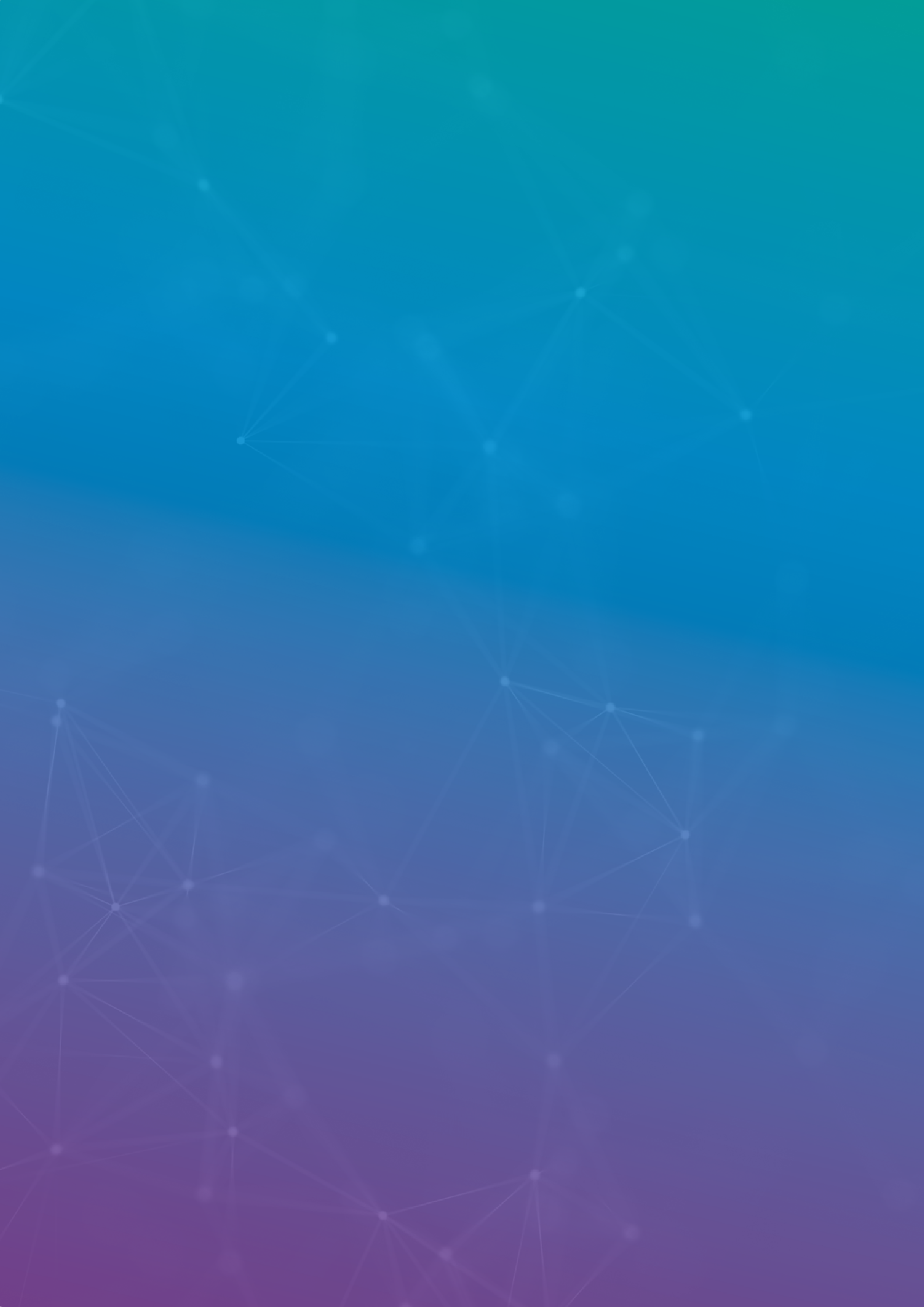 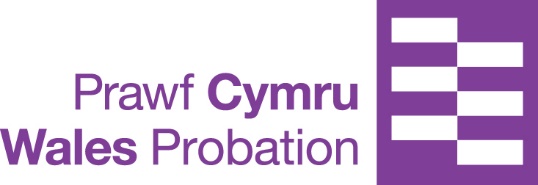 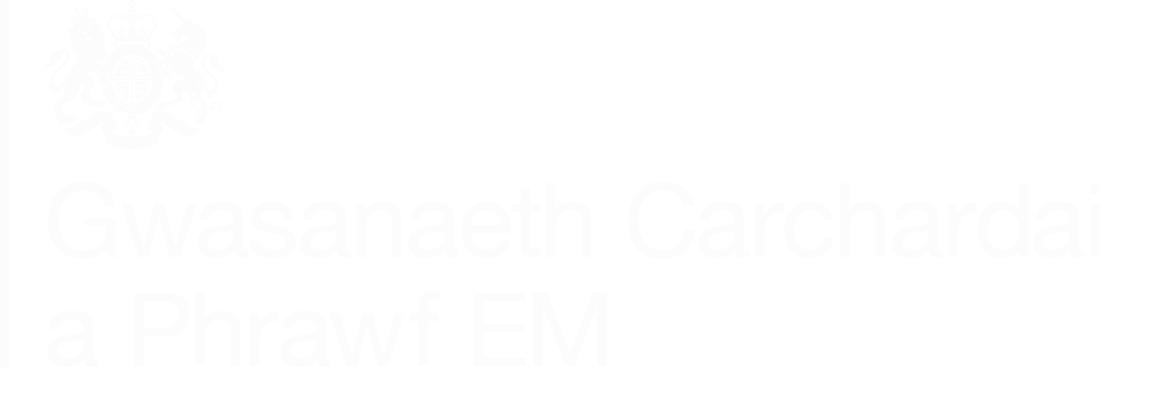 Safonau Cenedlaethol 2021Cafodd y Safonau Cenedlaethol diwygiedig eu cyhoeddi am y tro cyntaf ar 26 Mehefin 2021. Nid yw’r diweddariad hwn yn gwneud newidiadau i’r safonau, ond yn hytrach mae’n darparu diweddariadau i elfennau o ganllawiau a chyfeirio o fewn y deunydd ategol.Yn y dyfodol, bydd safonau’n cael eu hadolygu’n flynyddol i sicrhau y gall canllawiau arferion gorau sy’n seiliedig ar dystiolaeth fod mor gyfredol â phosibl.Atodiad A – Achosion yr Adran Diogelwch GwladolMae ymosodiadau terfysgol yn ddiweddar gan droseddwyr dan oruchwyliaeth y gwasanaeth prawf wedi amlygu’r angen i’r Gwasanaeth Prawf ailasesu gallu’r sefydliad i gyflawni ei amcanion â’r nod o gytuno ar ymateb wedi’i fireinio i reoli unigolion a gafwyd yn euog o droseddau terfysgol sy’n fygythiad i Ddiogelwch Gwladol. Yn dilyn yr ymosodiadau terfysgol addawodd Gwasanaeth Carchardai a Phrawf Ei Mawrhydi wrth y Gweinidogion y byddent yn cryfhau’r trefniadau ar gyfer rheoli unigolion dan oruchwyliaeth prawf a gafwyd yn euog o droseddau terfysgol.Bydd set newydd o ofynion ar gyfer rheoli troseddwyr ar drwydded yn cryfhau’r trefniadau ar gyfer rheoli’r cyfnod goruchwylio, drwy gynyddu lefel y monitro a chynyddu amlder goruchwyliaeth ffurfiol yn y fframwaith cyfreithiol presennol, gan ystyried y prawf angenrheidiol a chymesur.Sefydlwyd yr Adran Diogelwch Gwladol er mwyn cyflawni ymrwymiadau’r Gwasanaeth Prawf dan y Rhaglen ‘Step-Up’. Gyda’r buddsoddiad ychwanegol bydd yr Adran Diogelwch Gwladol yn gallu darparu trefniadau rheoli troseddwyr ar lefel uwch o Safonau Cenedlaethol a fydd yn cynnwys:•	Cyfnod estynedig o adroddiadau bob pythefnos o leiaf•	Mwy o ymweliadau cartref (ailsefydlu)•	Aros mewn Adeiladau Cymeradwy am fwy o amser•	Cyfnodau estynedig â thagiau monitro electronig GPS•	Archwiliadau polygraffPwy fydd yn ddarostyngedig i’r safonau hyn?Mae’r Adran Diogelwch Gwladol yn bwriadu ymestyn y gofynion ychwanegol hyn i bob cohort a fydd yn cael ei reoli gan yr Unedau arbenigol (CPPC, SOC a TACT). Defnyddir y term ‘risg fwyaf’ i sicrhau bod y safonau hyn yn cael eu cymhwyso i’r unigolion hynny sy’n achosi’r risg fwyaf ac sydd angen lefel fwy beichus o graffu a monitro. Bydd yr Adran Diogelwch Gwladol yn rheoli’r cohort TACT a chysylltiedig â TACT yn ei gyfanrwydd, a’r mwyafrif o’r achosion risg Terfysgaeth, er na fydd pob un wedi’i asesu fel risg uchel. Mae arnom eisiau sicrhau bod adnoddau’n cael eu buddsoddi yn y rhai sydd eu hangen, ac nad yw ymdrechion adsefydlu a ffactorau amddiffynnol yn cael eu rhoi yn y fantol drwy osod lefelau uwch o graffu ar y rhai hynny nad ydynt ei angen o reidrwydd. Ni fydd y math o drosedd yn unig yn dangos yr unigolion sydd angen y lefel hon o graffu, ac mae monitro asesiadau risg yn ddull mwy cywir o’u hadnabod. Diffiniad o ‘Risg Fwyaf’Yn cael ei asesu fel Risg Uchel neu Uchel Iawn o Niwed.  Tystiolaeth o leihad amlwg mewn risg:Nid yw’n cael ei asesu fel Risg Uchel neu Uchel Iawn o Niwed mwyach. Cytundeb drwy MAPPA, ar sail yr holl wybodaeth sydd ar gael gan bob asiantaeth, bod y risg wedi lleihau a bod cynnydd ystyrlon wedi’i wneud. Ymhlith pethau eraill, gallai tystiolaeth o hyn gynnwys: cydymffurfedd, cyfnod hir o sefydlogrwydd, cwblhau ymyriad a thystiolaeth o archwiliadau polygraff, a dylai fod yn seiliedig ar adolygiad OASys (ar gyfer achosion gwrthderfysgaeth, yn cael ei gefnogi gan adolygiad ERG). Pe bai angen gwneud penderfyniadau y tu allan i MAPPA er mwyn llacio safonau, byddai angen i hyn gael ei gytuno gan yr Arweinydd ar gyfer Rhanbarth yr Adran Safonau Gwladol. Dolen EQuiP: Diogelwch Gwladol / Troseddu Cyfundrefnol  Mae’r amodau’n nodi’r disgwyliadau sylfaenol. Pe bai’r risg a’r angen yn nodi bod angen hynny gellir cymhwyso safonau llymachAtodiad B – ACHOSION Y MAE RHEOLWYR TROSEDDWYR YN Y CARCHAR YN GYFRIFOL AMDANYNT O RAN RHEOLI TROSEDDWYR YN Y DDALFAMae Rheoli Troseddwyr yn y Ddalfa (OMiC) wedi ymrwymo i sicrhau bod carcharorion yn cael goruchwyliaeth un i un wedi’i chynllunio a’i strwythuro i gefnogi’r gwaith o leihau’r risg o niwed difrifol ac aildroseddu, sy’n wahanol i dasgau cyswllt rheoli achosion cyffredinol (e.e. adroddiadau parôl, cwblhau OASys, sgrinio ODP, adroddiadau MAPPA F) sy’n sail i oruchwyliaeth.  Bydd y Rheolwr Troseddwyr yn y Carchar yn trefnu goruchwyliaeth, ymyriadau a thasgau rheoli achosion i gyd-fynd â chynnydd dedfryd unigolyn. Safonau Goruchwylio newydd Rheolwyr Troseddwyr yn y Carchar o ran Rheoli Troseddwyr yn y Ddalfa gyfer achosion cyfrifolYr ystad gaeedig – Bydd set newydd o safonau a chanllawiau ffurfiol ar gyfer goruchwylio Rheolwyr Troseddwyr yn y Carchar yn ystod elfen garcharol y ddedfryd yn cryfhau’r gwaith o reoli’r cyfnod goruchwylio yn y ddalfa, drwy gael y Rheolwr Troseddwyr yn y Carchar i ganolbwyntio ar adegau cyswllt pwysig drwy gydol y broses o reoli’r achos. Mae’r safonau hefyd yn caniatáu i’r Rheolwr Troseddwyr yn y Carchar ddefnyddio barn broffesiynol i bennu pa mor aml ddylid cynnal y sesiynau goruchwylio a hyd y sesiynau, yn ôl y risg a’r angen. Dylai’r pwyslais a’r ffocws ar oruchwylio fod yn ymwneud ag ansawdd a chanlyniadau arfaethedig y gwaith sy’n cael ei gyflawni.Dylid defnyddio sesiynau goruchwylio i feithrin perthynas waith dda rhwng yr unigolyn a’r Rheolwr Troseddwyr yn y Carchar. Dylid anelu at gyflawni gwaith strwythuredig a nodir yn y cynllun dedfrydu i hwyluso newid mewn ymddygiad ac ymateb i unrhyw risg a/neu anghenion a nodwyd, a allai effeithio ar eu hymddygiad yn y ddalfa ac ar ôl eu rhyddhau.Bydd angen i Reolwyr Troseddwyr yn y Carchar hefyd ymateb i rai pwyntiau drwy gydol dedfryd unigolyn, pan fydd angen i sesiynau goruchwylio sydd wedi’u cynllunio fod yn amlach, e.e. Adegau hollbwysig fel y cyfnod sy’n arwain at barôl, gwrthod parôl, darparu ymyriadau pwrpasol i fynd i’r afael â’r risg o niwed a materion ymddygiad troseddol, os oes pryderon ynghylch iechyd meddwl neu lesiant unigolyn a’r amser sy’n cyd-daro â throsglwyddo i’r cynllun cymunedol a rhyddhau. Mae’r Rheolwr Troseddwyr yn y Carchar yn gyfrifol am bennu amlder, strwythur a dwyster y sesiynau goruchwylio hyn.Ystad agored – Yn yr ystad Agored, mae unigolion yn cynllunio ar gyfer cael eu rhyddhau i’r gymuned ac felly mae mwy o ffocws ar rai tasgau rheoli achosion yn ystod y cyfnod hwn, yn benodol mewn perthynas â Rhyddhau ar Drwydded Dros Dro, a fydd yn helpu i gynllunio ac asesu addasrwydd ar gyfer rhyddhau, pan fo angen a pha gefnogaeth a monitro ychwanegol fydd eu hangen. I gefnogi hyn, disgwylir i bob unigolyn yn yr ystad agored dderbyn goruchwyliaeth gan eu Rheolwr Troseddwyr yn y Carchar. Ystad menywod - Yn Ystad y Menywod, bydd yr holl garcharorion yn cael eu goruchwylio. Fodd bynnag, bydd y rhai yr aseswyd bod ganddynt anghenion cymhleth iawn yn cael sesiynau ychwanegol gyda’u Rheolwr Troseddwyr yn y Carchar yn hytrach na gwaith allweddol.  Mae’r amodau’n nodi’r disgwyliadau sylfaenol. Pe bai’r risg a’r angen yn nodi bod angen hynny gellir cymhwyso safonau llymachBydd rhai safonau a amlinellir yng nghorff y ddogfen hon hefyd yn berthnasol i achosion o garchar. Tynnir sylw atynt yn adrannau’r brif ddogfen, ond ceir rhagor o fanylion isod:	Bydd set ychwanegol o ofynion penodol Rheoli Troseddwyr yn y Ddalfa ar gyfer rheoli carcharorion yn cryfhau’r cynllun dedfrydu yn y ddalfa, drwy bennu pa mor aml y rheolir achosion o fewn y fframwaith presennol.© Hawlfraint y Goron 2020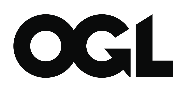 Mae’r cyhoeddiad hwn wedi ei drwyddedu o dan delerau Trwydded Llywodraeth Agored f3.0 ac eithrio lle nodwyd fel arall. I weld y drwydded hon, ewch i: nationalarchives.gov.uk/doc/open-government-licence/version/3 Lle’r ydym wedi nodi bod hawlfraint gwybodaeth yn eiddo i drydydd parti, bydd angen i chi gael caniatâd gan ddeiliaid yr hawlfraint berthnasol.1. Cadw Cofnodion Cywir1. Cadw Cofnodion Cywir1. Cadw Cofnodion Cywir1. Cadw Cofnodion Cywir1SafonPwrpas a Sail ResymegolCanllawiau Eraill1.1Caiff cysylltiadau â’r un ar brawf, neu gysylltiadau sy’n cyfeirio at yr un ar brawf, eu cofnodi ar y system rheoli achosion cyn pen un diwrnod gwaith.Dylai nodiadau achos fod yn gofnod ar y pryd o’r cyswllt rhwng yr ymarferydd prawf a’r un sydd ar brawf (yn ogystal â chysylltiadau eraill a all fod gan yr ymarferydd gyda phartïon eraill). Mae cwblhau cofnodion yn brydlon yn lleihau’r risg o golli gwybodaeth a gasglwyd, neu benderfyniadau a barn broffesiynol a allai fod wedi cael eu gwneud. Mae’r gofyniad i gofnodi cyswllt cyn pen un diwrnod gwaith hefyd yn gydnaws â’r hyn a ddisgwylir gan ddarparwyr Gwasanaethau Adsefydlu a Gomisiynwyd y disgwylir iddynt gwblhau cofnodion cyn pen un diwrnod gwaith er mwyn sicrhau bod gwybodaeth yn cael ei rhannu’n effeithlon.Dylid cael cofnod penodol yn nodi pa gyswllt sydd wedi neu fydd yn digwydd a phryd/ble. Dylai cofnodion wahaniaethu rhwng ffaith a barn, a dylent gynnwys digon o wybodaeth i gefnogi tasgau ymarferwyr prawf. Yn ychwanegol at hyn, os oes penderfyniadau megis galw yn ôl i’r carchar yn aros am ganlyniadau, dylid nodi hyn hefyd er mwyn hysbysu pobl eraill a allai fod angen yr wybodaeth hon.  Dylid cadw cofnodion ar bob system sy’n briodol i’r achos. Os defnyddir systemau a rennir megis ViSOR (y gronfa ddata o unigolion peryglus sy’n cael ei rheoli gan yr Heddlu) rhaid i hyn fod yn unol â’r gofynion a gyhoeddwyd. Mae’r safon hon hefyd yn berthnasol i Reolwyr Troseddwyr yn y Carchar – gweler Atodiad B am ganllawiau manylachDolenni EQuiP: -  Gweithredu’r Ddedfryd MAPPARheoli Cofnodion TroseddwyrCanllawiau ar Wybodaeth SensitifCRISS - CofnodiVISOR Cyfarwyddyd Prawf PI 56/2014 Defnydd Gorfodol o ViSORPI 02/18 Polisi Cofnodion, a Rheoli a Chadw Gwybodaeth1.2Caiff cofnodion eu diweddaru, a’u storio’n ddiogel, ac maent yn hygyrch i bartïon priodol.Mae’r gyfraith yn nodi bod rhaid cadw cofnodion er mwyn cydymffurfio â deddfwriaeth diogelu data. O safbwynt gweithredol, mae angen cofnodion cyfredol sydd wedi’u storio yn y lle iawn, er mwyn cefnogi’r gwaith o reoli achosion. Mewn ambell sefyllfa, bydd angen i bobl eraill ar wahân i’r ymarferydd gael gweld y cofnodion yn fuan. O ganlyniad, mae angen cadw cofnodion yn y lleoedd iawn, a lle bo angen, eu marcio yn unol â’r Polisi Diogelwch Gwybodaeth. Os nad yw gwybodaeth yn wybodaeth y gellir ei datgelu i bobl eraill mae angen ei storio yn y lle iawn, er enghraifft adrannau cyfrinachol y System Asesu Troseddwyr (OASys) neu ei chofnodi fel gwybodaeth sensitif ar nDelius. Bydd angen storio cofnodion sensitif swyddogol fel y rhai ar gyfer cyfarfodydd Trefniadau Amlasiantaethol ar gyfer Amddiffyn y Cyhoedd (MAPPA) mewn ffeiliau wedi’u diogelu yn y strwythur ffeiliau diogel.Dolenni EQuiP: Canllawiau ar Wybodaeth SensitifFframwaith Polisi Diogelwch GwybodaethDiogelu Data - GDPR 2018MAPPACyfarwyddyd Cofnodi Achosion CRI nDelius Cyfarwyddyd Prawf PI 03/2009 – Sicrwydd GwybodaethPI 21/2010 – Cytundeb Rhannu GwybodaethPI 20/2010 – Ymdrin â Gwybodaeth Sensitif gan Asiantaethau Cyfiawnder TroseddolPI 59/2014 – Rheoli Cofnodion TroseddwyrPI 02/2018 – Polisi Cofnodion, a Rheoli a Chadw GwybodaethPI 01/2019 – Rhannu gwybodaeth a rheoli gofynion monitro electronig yn effeithiol1.3Caiff gwybodaeth y Ffurflen Amrywiaeth a Chynhwysiant (DIF) ei chasglu, ei chofnodi a’i rhoi yng nghofnodion yr unigolyn ac ystyrir y goblygiadau wrth baratoi adroddiad, a chynllun dedfryd cychwynnol, ac yn ystod adolygiadau o’r cynllun dedfryd.Mae’r Ffurflen Amrywiaeth a Chynhwysiant (DIF) (y ffurflen gwybodaeth am gydraddoldeb (EIF) gynt) yn darparu sail ar gyfer ein dealltwriaeth o nodweddion demograffig y rhai sy’n cael eu goruchwylio gan y Gwasanaeth Prawf. Mae’n cipio gwybodaeth am amrywiaeth fel bod modd ei defnyddio i hybu cydraddoldeb a sicrhau bod y Gwasanaeth Prawf yn cyflawni Dyletswydd Cydraddoldeb y Sector Cyhoeddus dan Ddeddf Cydraddoldeb 2010. Er mwyn sicrhau ymgysylltu effeithiol â gwahanol gohortau, mae angen dadansoddiad a fydd yn ein galluogi i ddeall ble mae’r rhai hynny sydd ag anghenion amrywiaeth a nodweddion gwarchodedig yn cael canlyniadau anffafriol. Drwy gipio’r wybodaeth hon gellir gwneud y dadansoddiad hwn, deall effaith gwaith a darparu gwybodaeth a fydd yn sail i gynllunio gwasanaeth yn y dyfodol.Ar ôl cipio gwybodaeth mae angen ei hystyried hefyd, a’i defnyddio fel sail i gynigion dedfrydu a gwaith yn y dyfodol. Er enghraifft, efallai y bydd rhai penderfyniadau nad ydynt yn briodol i rywun sydd â chyfrifoldebau gofalu neu rai mathau o anableddau. Ac er bod gennym ddyletswydd benodol yn ymwneud â nodweddion gwarchodedig, mae anghenion amrywiaeth eraill hefyd a allai fod â goblygiadau yn ymwneud â dedfrydu.Os yw’r unigolyn wedi gwrthod cwblhau rhaid cofnodi hyn yn nDelius.Dolenni EQuiP  Cwblhau Adroddiad Cyn DedfrydFframwaith Polisi ar gyfer Rheoli a Gofalu am Unigolion Trawsryweddol Ymchwil a pholisi sy’n ymwneud yn benodol â menywod Deddf Cydraddoldeb 2010Dyletswydd Cydraddoldeb y Sector Cyhoeddus dan Ddeddf Cydraddoldeb 2010 2. Cyngor i’r Llys2. Cyngor i’r Llys2. Cyngor i’r Llys2. Cyngor i’r Llys2SafonPwrpas a Sail ResymegolDolenni/Darllen Pellach2.1Darperir gwybodaeth i’r llysoedd i gefnogi eu prosesau gwneud penderfyniadau.Un o rolau creiddiol y Gwasanaeth Prawf yn y System Cyfiawnder Troseddol yw cyflawni dedfryd y Llys. Mae darparu’r wybodaeth hon i’r Llys yn galluogi prosesau gwneud penderfyniadau a dedfrydu sy’n effeithiol ac y gellir eu gweithredu. Rhaid i’r wybodaeth a’r cyngor hwn fod yn ddigon dadansoddol ac wedi’i bersonoli i’r unigolyn. Dylid defnyddio’r Fframwaith Cynigion Effeithiol i gefnogi cynigion i’r Llys er mwyn helpu i sicrhau cyngor cyson ar draws y Gwasanaeth Prawf. Mae amrywiaeth o ymyriadau ar gael sy’n ategu ac yn mynd i’r afael â gwahanol anghenion gan gynnwys Rhaglenni Achrededig, Ymyriadau Strwythuredig, CRS a Phecynnau Cymorth.Dolenni EQuiP:Adroddiadau Cyn Dedfryd a Dyrannu Achosion – Cwblhau Adroddiad Cyn DedfrydDerbyn Cais am Adroddiad Cyn Dedfryd – Pennu Awdur AdroddiadPSR QDTAdroddiadau cyn dedfryd menywod - aide memoire cyfweliadau Canllawiau i Ddefnyddwyr Risg o Aildroseddu Difrifol (RSR) Fframwaith Cynnig EffeithiolFframwaith Polisi Gwasanaeth Llety a Chefnogaeth Mechnïaeth (BASS)  Fframwaith Polisi Cyffredinol ar gyfer y Broses Barôl Fframwaith Polisi Galw yn ôl i’r Carchar, Adolygu ac Ailryddhau Carcharorion sydd wedi’u Galw yn ôl i’r CarcharTroseddwyr trawsryweddolDiogelu (Monitro Electronig) Fframwaith Polisi Rheoli a Gofalu am Unigolion TrawsryweddolPI 04/2016 – Pennu Adroddiadau Cyn Dedfryd PI 15 /2014 – Gweithdrefnau hysbysu ac adolygu ar gyfer rhagor o droseddau difrifolMesurau Perfformiad Cysylltiedig: Gwiriadau cyfeiriad cyrffyw monitro electronigSL001 - Boddhad Dedfrydwyr UM01QM003 – Ansawdd Adroddiad Cyn Dedfrydu) 2.2Caiff adroddiad ei baratoi ar gyfer cyrff sy’n gwneud penderfyniadau o fewn yr amserlen ofynnol. Mae paratoi adroddiadau mewn pryd yn galluogi’r Llys i wneud penderfyniadau dedfrydu effeithlon. Mae’n bwysig bod adroddiadau’n cael eu dyrannu i swyddogion priodol gydag amser i gasglu tystiolaeth, er enghraifft ymholiadau Cam-drin Domestig a Gwasanaethau Plant/Diogelu a/neu Ddiogelu Oedolion. Rhaid defnyddio canlyniad yr ymholiadau hyn fel sail ar gyfer penderfyniadau dedfrydu diogel gan gynnwys asesu addasrwydd ar gyfer Cyrffyw Monitro Electronig.   Bydd y Llys, wrth ystyried achos, yn aml yn nodi pa fath o adroddiad a fyddai’n ddymunol a’r cyfnod gohirio ar gyfer cwblhau adroddiad. Os nad yw’r adroddiadau’n cael eu cwblhau o fewn y graddfeydd amser gofynnol, gall hyn achosi oedi i’r broses ddedfrydu, gwastraff sylweddol ar gyllid cyhoeddus a gofid i’r dioddefwyr ac i’r rhai a gyflawnodd y troseddau.Dolenni EQuiP:Adroddiad Cyn DedfryduAdroddiadau cyn dedfryd menywod - aide memoire cyfweliadau Cyfiawnder TrefniadolMonitro Electronig A Smarter Approach to Sentencing (publishing.service.gov.uk)2.3Caiff penderfyniadau dedfrydu a gwybodaeth o achosion Llys eu cyfathrebu i bob parti perthnasol o fewn yr amserlen ofynnol. Bydd yr amserlen y cyfeirir ati yn y safon yn dibynnu ar y math o adroddiad a gohiriad y Llys. Mae penderfyniadau Llys yn effeithio ar nifer o wahanol randdeiliaid ac mae rhannu gwybodaeth yn fuan yn sicrhau bod y ddedfryd yn cael ei gweithredu’n gyflym. Mae hyn yn cyflawni disgwyliadau’r Llys ac anghenion rhanddeiliaid megis dioddefwyr a’r cyhoedd yn ehangach. Mae'n bosib hefyd y bydd angen rhannu gwybodaeth cyn dedfryd, er enghraifft a ganiatawyd mechnïaeth i ddiffynnydd neu a yw wedi cael ei remandio i’r Ddalfa.Y partïon perthnasol fydd y rhai sy’n ymwneud â chyflawni’r ddedfryd, fel Ymarferwyr Prawf, goruchwylwyr Gwneud Iawn â’r Gymuned, neu ddarparwyr Adsefydlu Cyffuriau. Gall hefyd gynnwys asiantaethau mae’r ddedfryd yn effeithio arnynt fel Gwasanaethau Plant/Diogelu a/neu Ddiogelu Oedolion. Dolenni EQuiP:Rhannu gwybodaethAdroddiad Cyn DedfryduDiogelu Plant 3. Dyrannu a Chyswllt Cychwynnol3. Dyrannu a Chyswllt Cychwynnol3. Dyrannu a Chyswllt Cychwynnol3. Dyrannu a Chyswllt Cychwynnol3SafonauPwrpas a Sail ResymegolCanllawiau Eraill3.1Caiff yr un sydd ar brawf ei neilltuo i haen briodol.Rhaid cwblhau’r broses ddyrannu mewn pryd er mwyn sicrhau bod ymarferydd wedi’i ddyrannu ar gyfer yr apwyntiad cyntaf. Mae hyn yn croesgyfeirio â safon 3.3 sy’n nodi’r amserlen ar gyfer apwyntiadau cychwynnol ac yn cydymffurfio ag ymarfer ymatal, gan sicrhau bod pob achos yn cael goruchwyliaeth a mewnbwn o’r dechrau. Caiff achosion eu dyrannu gan Uwch Swyddogion Prawf yn unol â’r fframwaith Haenau newydd a chanllawiau cysylltiedig. Bydd nifer o wahanol ystyriaethau wrth ddyrannu achos, gan gynnwys: Lefel y Risg o Niwed Difrifol (ROSH), cymhlethdod; hyfforddiant a phrofiad Ymarferwyr Prawf; llwyth achosion cyfredol; Offeryn Rheoli Llwyth Gwaith (WMT). Dolenni EQuiP:Dyrannu i Ymarferydd PrawfHaenu (1 a 2) Model Touchpoints3.2Mae manylion yr Ymarferydd Prawf (PP) neu’r Rheolwr Troseddwyr yn y Carchar (POM) a bennwyd yn glir bob amser.Mae ymchwil i ymatal yn nodi pwysigrwydd perthynas waith gadarnhaol rhwng yr Ymarferydd Prawf a’r unigolyn maent yn ei oruchwylio fel cyfrwng i sicrhau newid. Mae’n bwysig felly bod Ymarferydd Prawf/Rheolwr Troseddwyr yn y Carchar wedi’i bennu ar gyfer pob achos, boed yn y Carchar neu yn y Gymuned, bod modd gweld pwy yw’r person hwnnw a bod cysondeb i’w gael. Mae hyn hefyd yn sicrhau bod penderfyniadau achos ac atebolrwydd yn glir, a bod unrhyw ymholiadau’n cael eu cyfeirio’n effeithlon. Os yw ymarferwyr yn gweithio drwy ddefnyddio’r model Cyflawni Gweithredol Prawf (POD), bydd gan ymarferwyr eraill wybodaeth am achosion a byddant yn ymgymryd â gwaith fel y cytunwyd â’r Ymarferydd Prawf a bennwyd. Mae hyn yn galluogi’r un sydd ar brawf i gael mynediad at ymarferwyr eraill sydd â sgiliau i gefnogi ymatal.  Er hyn, bydd y cyfrifoldeb am reolaeth gyffredinol yr achos yn aros yn nwylo’r Ymarferydd Prawf a ddyrannwyd.Os oes elfen Monitro Electronig, rhaid i’r unigolyn sy’n gyfrifol am yr achosion gynnal ymarfer rhannu risg gyda’r EMS wrth ddyrannu ac yna pan fydd risgiau’n newid/datblygu ac ati. Gan gynnwys rhoi gwybod iddynt am ddyrannu achosionDolenni EQuiP:OMIC Model POD Dyrannu achosion  PI 01 2019 Rhannu Gwybodaeth a Rheoli Gofynion Monitro Electronig yn Effeithiol3.3Ar gyfer unigolion sydd â Gorchymyn Cymunedol neu Orchymyn Dedfryd Ohiriedig, trefnir yr apwyntiad wyneb yn wyneb cyntaf gyda hwy i ddigwydd cyn pen pum niwrnod gwaith ar ôl y ddedfryd. Ar gyfer y rhai sy’n cael eu rhyddhau yn amodol ar Drwydded neu Oruchwyliaeth ar ôl Dedfryd bydd hyn yn digwydd cyn pen un diwrnod gwaith ar ôl iddynt gael eu rhyddhau.Yn yr apwyntiad cyntaf caiff disgwyliadau, rhwymedigaethau, hawliau, y dull cysylltu a chanlyniadau peidio â chydymffurfio eu hegluro’n glir.Bydd y broses gynefino’n dechrau yn yr apwyntiad cyntaf. Bydd y broses yn cynnwys llofnodi hepgoriad cyfrinachedd/cydsyniad gwybodus yn unol â’r gofynion Sicrwydd Gwybodaeth/ deddfwriaeth diogelu data (cydymffurfio â GDPR). Mae dedfrydau cymunedol a goruchwyliaeth ôl-ryddhau yn gosod amrywiaeth o ddisgwyliadau ar bobl sy'n eu gwasanaethu. Er mwyn iddynt allu ymgysylltu â’r rhain a gwneud penderfyniadau deallus mae’n hanfodol bod ffiniau a disgwyliadau’n glir a bod y ddwy ochr yn eu deall o’r dechrau un. Mae’r broses hon o sefydlu contract a gosod disgwyliadau y mae’r ddwy ochr yn eu deall yn darparu tryloywder ac yn dangos tegwch.  Mae’r egwyddorion hyn yn hanfodol er mwyn sicrhau ymgysylltiad effeithiol â’r ddedfryd ac ymatal rhag aildroseddu. Ar gyfer y rhai sy’n byw mewn Adeiladau Cymeradwy yn unig, a lle mae pob ymgais arall i gynnal apwyntiad wyneb yn wyneb wedi methu, gellir cynnal apwyntiadau cychwynnol drwy fideo. (Yn dilyn apwyntiad cychwynnol drwy fideo ac i lunio Cynllun Dedfryd Cychwynnol o ansawdd da, rhaid cynnal apwyntiad wyneb yn wyneb dilynol o fewn 7 diwrnod i’r rhyddhau.)Dylid nodi rhwystrau ac anghenion posibl, eu hystyried, a lle bo’n bosibl eu lleihau er mwyn galluogi ymgysylltiad. Gallai hyn gynnwys gwaith gydag asiantaethau sy’n bartneriaid a darparwyr Gwasanaethau Adsefydlu wedi’u Comisiynu. Dylai disgwyl cyswllt â’r gwasanaethau hyn hefyd ffurfio rhan o’r broses gynefino.Bydd dulliau cyswllt yn amrywio o’r naill berson i’r llall a byddant yn ystyried risg ac angen. Bydd canllawiau yn sail i’r broses o wneud penderfyniadau am ddulliau cyswllt addas. Gall y rhain gynnwys apwyntiadau wyneb yn wyneb, cyswllt ffôn a fideo, ymweliadau cartref ac ati. Bydd y gwaith o gynllunio cysylltiadau yn ystyried anghenion penodol yr unigolyn - er enghraifft, a oes gan yr unigolyn le diogel i dderbyn galwad ffôn, a all gyrraedd lleoliadau penodol, neu a oes adegau penodol pan na fydd apwyntiad yn bosib oherwydd anghenion gofalu neu grefyddol.Os yw’r unigolyn yn cael ei ryddhau o’r ddalfa caiff cyswllt pwrpasol ei sefydlu yn y cam cyn rhyddhau a’i gynnal ar ôl rhyddhau o’r ddalfa. Gall y broses ryddhau fod yn anodd i lawer o bobl ar brawf a gall cyswllt cyn rhyddhau a chyfarfod cynnar ar ôl rhyddhau helpu i gefnogi adsefydlu. Mae hefyd yn gyfle i nodi unrhyw bryderon neu rwystrau sy’n atal cydymffurfiad ag amodau’r drwydded. Rhaid i’r ymarferydd prawf rannu risgiau i EMS wrth ddyrannu ac yna pan fydd risgiau’n newid/datblygu ac ati. Gan gynnwys rhoi gwybod iddynt am ddyrannu achosionDolenni EQuiP:Goruchwyliaeth GyfunolYmchwil a pholisi sy’n ymwneud yn benodol â menywod SEEDS2Rheoli’r DdedfrydPecyn cynefino OMIC PI 01 2019 Rhannu Gwybodaeth a Rheoli Gofynion Monitro Electronig yn EffeithiolDeddf Cydraddoldeb 2010Mesur Perfformiad Cysylltiedig: SL004 Apwyntiad cychwynnol cyn pen 5 diwrnod gwaith (BD) i’r ddedfryd ar gyfer Gorchymyn Cymunedol (CO)/Gorchymyn Dedfryd Ohiriedig (SSO)SL005 Cais cychwynnol o fewn 1 BD o ryddhau o’r ddalfa ar drwydded/PSS4. Asesu a Chynllunio4. Asesu a Chynllunio4. Asesu a Chynllunio4. Asesu a Chynllunio4Pwrpas a Sail ResymegolCanllawiau Eraill4.1Caiff cynllun asesiad a dedfryd ei gwblhau ar y cyd â’r unigolyn. Bydd y cynllun yn rhoi sylw i risg ac anghenion yr unigolyn, a phwrpas y ddedfryd, a bydd yn cynnwys ystyriaeth o addasrwydd ar gyfer gwahanol ddulliau o gysylltu yn seiliedig ar yr asesiad.Cyfeirir at berfformiad wedi’i fesur ar sail prydlondeb asesu a chwblhau cynllun dedfryd yn safonau 4.3.5 a 4.3.6.Mae ymchwil yn dangos bod canlyniadau llwyddiannus yn fwyaf tebygol pan fydd yr unigolyn ar brawf wedi bod yn rhan o’r broses o ddatblygu cynlluniau. Dylai gwaith cynllunio bennu targedau penodol sy’n berthnasol i’r unigolyn ac i bwrpas y ddedfryd lle mae hyn wedi ei nodi’n benodol gan y Llys. Er enghraifft, adsefydlu drwy ofyniad i fynd i’r afael â chamddefnyddio sylwedd. Dylai cynlluniau fod yn glir, yn gymesur ac yn berthnasol, ac yn seiliedig ar gryfderau’r unigolyn.Dylai lefel, patrwm a’r math o gyswllt sy’n cael ei gynllunio fod yn briodol o fewn gofynion y ddedfryd, yn gymesur i’r achos, ac wedi’i osod ar lefel sy’n addas i anghenion yr unigolyn a’r risg a aseswyd. Mae rhagor o wybodaeth ar gael yng nghanllawiau’r model goruchwyliaeth gyfunol.Bydd canllawiau haenau hefyd yn sail i’r penderfyniadau hyn. Dylid cael cofnod penodol yn nodi pa gyswllt fydd yn digwydd a phryd/ble. Bydd angen cyfeirio at yr holl Ofynion Gweithgareddau Adsefydlu er mwyn dangos sut y byddant yn cael eu cyflawni.Rhaid gwirio achosion o ran y meini prawf cymhwysedd ar gyfer Llwybr Anhwylderau Personoliaeth Troseddwyr (OPD). Mae angen i ymarferwyr sicrhau bod yr adnodd sgrinio wedi cael ei ddefnyddio ar gyfer pob achos cymwys.  Rhaid rhoi tystiolaeth o ganlyniad y sgrinio hwn ar gofnod yr achos a chynnwys unrhyw sail resymegol dros geisio neu benderfynu peidio â gofyn am ymgynghoriad.Bydd cyflawni ymyriadau yn ffurfio rhan arwyddocaol o gynllunio dedfrydau a dylai fod yn gymesur i natur a hyd y gorchymyn/trwydded. Bydd ymyriadau’n cynnwys gwaith sy’n cael ei gyflawni’n unigol dan oruchwyliaeth, mewn grŵp a gan Wasanaethau Adsefydlu wedi’u Comisiynu. Dylai atgyfeiriadau i’r CRS nodi lefel cymhlethdod yr unigolyn a’r canlyniadau a geisir yn ogystal â gwybodaeth ychwanegol a fydd yn helpu’r darparwr i ddarparu ymyriadau sydd wedi eu teilwra i ddiwallu anghenion unigol. I gefnogi ymarfer ymatal dylid hybu cyfalaf cymdeithasol drwy ddefnyddio darpariaeth allanol. Mae ymchwil i ymatal hefyd yn cydnabod pwysigrwydd aeddfedrwydd a dylid ystyried lefel a chyfradd aeddfedrwydd, gan fod bod yn fwy aeddfed yn aml yn gysylltiedig â llai o aildroseddu.Mae’r safon hon hefyd yn berthnasol i Reolwyr Troseddwyr yn y Carchar – gweler Atodiad B am ganllawiau manylach.Os defnyddir monitro electronig, dylai cynlluniau rheoli dedfryd a risg nodi’n glir ei bwrpas a sut mae’n fwyaf priodol i reoli a lliniaru’r risgiau yn yr achos. Dolenni EQuiP:Sicrwydd Ansawdd AsesiadLlwybr OCD SEEDS2Cynlluniau dedfrydCanllawiau OSP ar gyfer YmarferwyrFframwaith Polisi OSPFframwaith Polisi Cam-drin DomestigGoruchwyliaeth Gyfunol Fframwaith Haenau Canllawiau i Ymarferwyr ar gyfer Asesiadau Risg Troseddau Rhyw a Gweithio ar y Cyd â’r HeddluChoices and Changes - pecyn adnoddau i gefnogi dynion ifanc ag aeddfedrwydd seicogymdeithasol iselRisk_of_Serious_Harm_Guidance_March_2022.pdf (publishing.service.gov.uk)RMP-Guide-Desk-Aid-Dec-2021.pdf (gsi.gov.uk)Risk of harm - HMPPS Intranet (gsi.gov.uk)4.2Trefnir y gwaith o drosglwyddo pobl ar brawf rhwng rhanbarthau er mwyn sicrhau dilyniant a rheoli’r troseddwr yn effeithiol a chyflawni’r ddedfryd.Gall newid ardal a swyddog goruchwylio effeithio ar reoli risg. Mae’n bwysig bod trosglwyddiadau’n cael eu cynllunio a’u rheoli er mwyn lleihau’r risgiau hyn gymaint ag sy’n bosibl. Lle bo’n briodol, dylid rhoi gwybod i’r Swyddog Cyswllt Dioddefwyr dynodedig, yn ogystal ag unrhyw asiantaeth arall sy’n gweithio gyda’r unigolyn (e.e. darparwr EM, darparwr ymyriadau), a ddylai gael yr wybodaeth ddiweddaraf am y trosglwyddiad.Dylid hwyluso cyfarfod ar y cyd rhwng yr unigolyn, Ymarferwyr Prawf y dyfodol a’r Ymarferwyr Prawf presennol. Mae hyn yn sicrhau bod modd egluro contractau, ffiniau a disgwyliadau ac adeiladu ar gynnydd, anghenion a chryfderau. Mae hyn yn bwysig ar gyfer cefnogi ymatal.Dolen EQuiP:Canllawiau Trosglwyddo AchosionFframwaith Polisi Trosglwyddo Achosion4.3Mae cynllun yn cynnwys:Mae cynllun yn cynnwys:Mae cynllun yn cynnwys:4.3.1Nodi risg o niwed difrifol, aildroseddu, ac anghenion yr unigolyn.Mae crynodeb cywir o’r risgiau sy’n cael eu hachosi gan yr unigolyn ar brawf iddo ef ei hun ac i bobl eraill yn hollbwysig er mwyn cefnogi dulliau rheoli achos effeithiol ac effeithlon. Dylai hyn gynnwys asesiad o natur y risg, tebygolrwydd, brys ac effaith. Dylid cynnwys cryfderau a ffactorau amddiffynnol er mwyn sicrhau bod yr asesiad yn gyfannol. Dylai ymarferwyr sicrhau bod yr holl offer asesu risg priodol yn cael eu defnyddio fel sail i’w hasesiad, fel Systemau Asesu Troseddwyr, SARA ac atiLle gofynnir am fformiwleiddiad llwybr OCD, dylai hyn fod yn llinyn aur drwy weithgareddau asesu a chynllunio.  Dylid gwreiddio’r fformiwleiddiad mewn asesiadau fel Systemau Asesu Troseddwyr.  Dylai cynllunio ymdrin â’r holl weithgareddau sydd eu hangen er mwyn diogelu dioddefwyr y gellir eu hadnabod neu ddarpar ddioddefwyr, dylai gael ei gofnodi’n glir er mwyn bod yn hygyrch i bobl eraill a dylai fod yn gymesur â lefel y risg o niwed yn yr achos.Mae’r safon hon hefyd yn berthnasol i Reolwyr Troseddwyr yn y Carchar – gweler Atodiad B am ganllawiau manylachDolenni EQuiP:Rheoli’r Ddedfryd Gymunedol Fframwaith Polisi Gofynion Goruchwyliaeth ar ôl Dedfryd Canllawiau ROSHCanllawiau i Ddefnyddwyr Risg o Aildroseddu Difrifol (RSR) Systemau Asesu Troseddwyr sy’n seiliedig ar ARMSSARA Canllawiau i Ymarferwyr ar gyfer Asesiadau Risg Troseddau Rhyw a Gweithio ar y Cyd â’r HeddluCanllawiau Ymarferwyr Stelcio Cyfarwyddyd Prawf RMP-Guide-Desk-Aid-Dec-2021.pdf (gsi.gov.uk)Risk of harm - HMPPS Intranet (gsi.gov.uk)PI 13/2014 – Cynllunio DedfrydPI 1/2019 – Rhannu Gwybodaeth a Rheoli Gofynion Monitro Electronig yn Effeithiol PI 15/10 – Gweithredu Manyleb Rheoli’r Ddedfryd ar gyfer Gorchymyn Cymunedol a Gorchymyn Dedfryd OhiriedigFframwaith Polisi Oedolion IfancFframwaith Polisi Diogelu Plant, Fframwaith Polisi Ymweld â’r CartrefFframwaith Polisi Rheoli Achosion Trefniadau Amlasiantaethol ar gyfer Amddiffyn y Cyhoedd Lefel 1 y Gwasanaeth Prawf4.3.2Adnabod nodweddion gwarchodedig / anghenion cydraddoldeb ac amrywiaeth sy’n berthnasol i’r unigolyn.Dylai pawb sydd ar brawf gael eu trin â pharch ac urddas a heb unrhyw anfantais ar sail nodweddion gwarchodedig.  Dylid nodi amrywiaeth ac amgylchiadau personol unigolion a chynllunio ar eu cyfer gan ystyried grwpiau nodweddion gwarchodedig a grwpiau agored i niwed fel y rhai sydd â chyfrifoldebau gofalu, niwroamrywiaeth, cyn-filwyr a rhai sy’n gadael gofal. Dylai’r ymarferydd ystyried gallu’r unigolyn i ymgysylltu â gofynion a cheisio lleihau unrhyw rwystrau er mwyn sicrhau bod ymyriadau’n cael eu targedu a’u bod yn effeithiol. Gallai hyn gynnwys comisiynu darparwyr yn benodol i ddiwallu anghenion amrywiaeth.Dylid archwilio ac ystyried diwylliant hefyd. Er enghraifft, gallai’r canfyddiad o ymosodedd fod yn wahanol mewn gwahanol ddiwylliannau, a byddai angen archwilio hyn yn ystod goruchwyliaeth, neu lle defnyddir diwylliant i gefnogi troseddau megis anffurfio organau cenhedlu benywod.Dylid tynnu sylw’r contractwr at unrhyw nodwedd warchodedig sy’n debygol o effeithio ar osod offer monitro electronig neu’r gallu i fonitro amodau o’r fath. Bydd CRS yn cael ei ddarparu mewn ffordd sy’n ymateb i anghenion amrywiol ac amgylchiadau personol yr unigolyn. Dylai atgyfeiriadau gynnwys yr holl wybodaeth sydd ar gael i helpu Cyflenwyr.Os caiff nodweddion gwarchodedig a/neu anghenion amrywiaeth eu nodi dylid diweddaru’r Ffurflen Gwybodaeth am Amrywiaeth.Mae’r safon hon hefyd yn berthnasol i Reolwyr Troseddwyr yn y Carchar – gweler Atodiad B am ganllawiau manylachDolenni EQuiP:Cofrestr RisgAeddfedrwyddGweithio o Bell   Gwasanaethau Adsefydlu wedi eu ComisiynuSEEDS2Nodweddion Gwarchodedig Cydraddoldeb DIF (Ffurflen Gwybodaeth am Amrywiaeth) Papur briffio 7 munud BAME Gweithio gyda Throseddwyr Benywaidd Hyfforddiant Cymhwysedd DiwylliannolPI 01/2019 - Rhannu Gwybodaeth a Rheoli Gofynion Monitro Electronig yn EffeithiolAdnodd Tystiolaeth Carchardai a Phrawf (Anghenion a nodweddion pobl sydd yn y carchar ac ar brawf)Dyletswydd Cydraddoldeb y Sector Cyhoeddus dan Ddeddf Cydraddoldeb 20104.3.3Cynllun rheoli risg wedi’i gwblhau lle mae’r unigolyn yn achosi risg ganolig / uchel neu risg uchel iawn o niwed difrifol.Os yw’r Risg o Niwed Difrifol (ROSH) yn cael ei nodi fel risg ganolig, uchel neu uchel iawn mae angen rhoi ystyriaeth fanwl i reoli risg. Mae angen i Gynlluniau Rheoli Risg ymdrin â’r 4 colofn: Goruchwylio; Monitro a rheoli; Ymyriadau a thriniaeth; a Diogelwch dioddefwyr. Dylai’r cynlluniau hyn gael eu llywio gan yr asesiad, y dylid ei wneud gan ystyried amrywiaeth eang o ffynonellau gwybodaeth, gan gynnwys yr un sydd ar brawf, asiantaethau statudol ac asiantaethau sy’n bartneriaid, ymgynghoriad Anhwylderau Personoliaeth Troseddwyr (lle bo’n berthnasol), dioddefwyr ac unrhyw hanes blaenorol o oruchwyliaeth a throseddu. Lle bo’n berthnasol, dylid rhannu’r cynllun gydag asiantaethau eraill perthnasol.Mae’r safon hon hefyd yn berthnasol i Reolwyr Troseddwyr yn y Carchar – gweler Atodiad B am ganllawiau manylachDolenni EQuiP:Sicrhau Ansawdd Asesiadau (AQA)Briff 7 Munud – Risg – Canllawiau 4 colofnCynlluniau Rheoli RisgAnhwylderau Personoliaeth TroseddwyrPerygl o Niwed difrifol Anhwylderau Personoliaeth Troseddwyr - canllawiauMonitro Trywyddau (Tag GPS)Monitro ElectronigAsesu Cam-drin yn y Cartref yn y System Asesu Troseddwyr – Canllaw i YmarferwyrCam-drin yn y Cartref Pedair Colofn Rheoli Risg - Canllaw CyflymCanllawiau Ymarferwyr Stelcio PI 01/2019 - Rhannu Gwybodaeth a Rheoli Gofynion Monitro Electronig yn EffeithiolError! Hyperlink reference not valid.www.gov.ukMyLearning – fideos 4 piler Cynlluniau Rheoli Risg Canllawiau Risg o Niwed Difrifol 2020RMP-Guide-Desk-Aid-Dec-2021.pdf (gsi.gov.uk)Risk of harm - HMPPS Intranet (gsi.gov.uk)4.3.4Mae pobl eraill sy’n ymwneud â chyflawni’r ddedfryd yn cael eu henwi a chaiff disgwyliadau cyswllt eu hegluro’n glir.Mae’r Ymarferydd Prawf yn dod â’r holl waith sy’n cael ei wneud gyda’r unigolyn mae’n ei oruchwylio. Mae hyn yn cynnwys gwaith sy’n cael ei wneud yn y Gwasanaeth Prawf a gwaith gan darparwyr allanol. Er mwyn sicrhau bod gwaith yn cael ei gydlynu a’i fod yn cyflawni amcanion y cynllun dedfryd a rheoli risg, dylai’r ymarferydd ymgynghori â’r rhai sy'n cael eu henwi yn y cynllun a bod yn ymwybodol o gynnwys a sail resymegol cynlluniau asiantaethau eraill. Dylai cyfathrebu rhwng gwasanaethau sicrhau bod cynlluniau’n cael eu rhannu’n briodol, eu hintegreiddio a’u bod yn cefnogi ei gilydd. Lle bo gofynion monitro electronig ar waith, dylai’r cynllun gynnwys manylion y darparwr Monitro Electronig a hyd y tag. Lle bo hyn yn ymwneud â monitro llwybrau, dylai’r swyddog cyfrifol wneud ceisiadau rheolaidd am ddata trywydd fel rhan o reoli risg.Os yw achos yn cael ei asesu fel un sydd â risg uchel/uchel iawn o niwed, a bod angen trefniadau rheoli risg amlasiantaethol sylweddol, mae’n hanfodol bod cynlluniau sydd yn nodiadau’r Trefniadau Amlasiantaethol ar gyfer Amddiffyn y Cyhoedd (MAPPA), cofnodion diogelu plant, a’r System Asesu Troseddwyr (AIOASys) seiliedig ar y System Rheoli Risg Gweithredol (ARMS) yn gydnaws.Rhaid i ymarferwyr prawf gysylltu â phartneriaid, teulu neu oedolion allweddol eraill ym mywydau’r unigolyn dan oruchwyliaeth i sicrhau bod risg i aelodau’r teulu ac i bobl eraill arwyddocaol yn cael ei hasesu cyn iddynt gael eu cynnwys mewn cynlluniau rheoli risg neu gynlluniau dedfrydu ac i sicrhau yr ymgynghorir yn gyntaf ag unrhyw unigolyn a nodir mewn cynllun rheoli risg.Mae’r safon hon hefyd yn berthnasol i Reolwyr Troseddwyr yn y Carchar – gweler Atodiad B am ganllawiau manylachDolenni EQuiP:Canllawiau ar Wybodaeth SensitifDiogelu Data - GDPR 2018Fframwaith Polisi Diogelwch GwybodaethMAPPARAR Systemau Asesu Troseddwyr sy’n seiliedig ar ARMSAnhwylderau Personoliaeth Troseddwyr Monitro Llwybr (tag GPS)Monitro Electronig Cyfarwyddyd Prawf PI 03/2009 – Sicrwydd GwybodaethPI 21/2010 – Cytundeb Rhannu GwybodaethPI 20/2010 – Ymdrin â Gwybodaeth Sensitif gan Asiantaethau Cyfiawnder TroseddolPI 59/2014 – Rheoli Cofnodion TroseddwyrPI 01/19 - 4.3.5Ar gyfer Gorchymyn Cymunedol neu Orchymyn Dedfryd Ohiriedig caiff Cynllun ei gwblhau ar ôl dedfryd cyn pen 15 niwrnod ar ôl yr apwyntiad cyntaf.Rhaid cwblhau cynlluniau cyn pen 15 diwrnod gwaith o ddyddiad yr apwyntiad cyntaf. Mae ymwneud yn gynnar â’r gwaith o gynllunio’r ddedfryd yn helpu i ddatblygu perthynas effeithiol ac ymatal. Mae hyn hefyd yn bodloni disgwyliadau’r Llys a dioddefwyr y bydd gwaith i fynd i’r afael â risgiau ac anghenion yn cychwyn ar unwaith. Mae’n ofynnol i ofynion Gwaith Di-dâl ddechrau cyn pen 15 niwrnod o’r ddedfryd er mwyn cefnogi’r gofyniad cyfreithiol i gwblhau gwaith di-dâl cyn pen 12 mis. Rhaid cynnal asesiad Gwaith Di-dâl cyn i’r un sydd ar brawf ddechrau ei ddiwrnodau gwaith. O fewn y cyfnod hwn caiff asesiad cywir o risg ac angen ei gwblhau er mwyn cefnogi lleoliad gweithgaredd priodol gan gynnwys Addysg, Hyfforddiant a Chyflogaeth.EQuiP – Cynllunio DedfrydMesur Perfformiad Cysylltiedig: UM02SL006 EQuiP -Gwaith Di-dâl (UPW)4.3.6Ar gyfer dedfrydau o garchar â 10 mis neu fwy ar ôl i’w wasanaethu ar adeg y ddedfryd, pennir Ymarferydd Prawf cymunedol (Rheolwr Troseddwyr Cymunedol) a rhaid iddo gwblhau cynllun dedfryd cyn rhyddhau a baratowyd cyn pen 3 mis ar ôl pennu’r ymarferydd.*Yn gymwys o weithredu’r model ailsefydlu:Yn unol â Rheoli Troseddwyr yn y Ddalfa (OMIC) bydd rheoli unigolion sydd â 10 mis neu fwy ar ôl i wasanaethu adeg y ddedfryd yn trosglwyddo o Reolwr Troseddwyr yn y Carchar (POM) i Reolwr Troseddwyr Cymunedol (COM). Ar gyfer carcharorion a ddedfrydwyd yn benodol, bydd y dyraniad i gyfarfod COM a throsglwyddo yn digwydd 7.5 mis cyn rhyddhau. Dylid cwblhau’r cynllun dedfrydu cyn-rhyddhau cyn pen 3 mis i’w ddyrannu i’r Rheolwr Troseddwyr Cymunedol (COM); y bwriad hwn yw canolbwyntio ar reoli risg ac ymyriadau sy’n ofynnol ar gyfer ailsefydlu. Ar gyfer dedfrydau byr o garchar (dedfrydau sydd â llai na 10 mis i’w wasanaethu ar adeg y ddedfryd) bydd cynlluniau dedfryd cychwynnol yn cael ei gwblhau o fewn 20 diwrnod gwaith i’r dedfrydu.D.S. – Ni fydd y safon hon yn berthnasol nes cyflwynir y model ailsefydlu newydd a’r swyddogaeth dedfrydau byr o ddiwedd Mehefin 2022 ymlaen. Yn y cyfamser, mae’r safon gyfredol o gwblhau cynllun dedfrydu cychwynnol o fewn 15 diwrnod gwaith i’r apwyntiad cyntaf a fynychir yn parhau i fod yn berthnasolDolenni EQuiP:OMICDyrannu achosion Canllawiau Cyn-rhyddhauMesur Perfformiad Cysylltiedig:SL023 5. Cyflawni gofynion dedfryd / Gweithredu’r Ddedfryd5. Cyflawni gofynion dedfryd / Gweithredu’r Ddedfryd5. Cyflawni gofynion dedfryd / Gweithredu’r Ddedfryd5. Cyflawni gofynion dedfryd / Gweithredu’r Ddedfryd5. Cyflawni gofynion dedfryd / Gweithredu’r Ddedfryd5. Cyflawni gofynion dedfryd / Gweithredu’r Ddedfryd55Pwrpas a Sail ResymegolPwrpas a Sail ResymegolCanllawiau Eraill5.15.1Caiff y sawl sydd ar brawf ei baratoi, a bydd yn cyflawni pob gweithgaredd a amlinellir yn y Cynllun, i gyflawni gofynion Gorchymyn Cymunedol, Gorchymyn Dedfryd Ohiriedig, cyfnod Trwydded neu Oruchwyliaeth ar ôl Dedfryd.Mae cymhelliant i ymgysylltu â’r oruchwyliaeth yn debygol o fod yn gadarnhaol pan fydd yr unigolyn wedi bod yn ymwneud â phennu ei nodau. Bryd hyn, bydd y disgwyliadau a ffiniau goruchwyliaeth wedi cael eu harchwilio, ac mae’n bwysig bod camau gweithredu cytunedig yn cael eu cyflawni. Mae cychwyn gweithgaredd tuag at y cynllun yn fuan yn helpu i ddefnyddio’r cymhelliant hwn ac yn bodloni anghenion a disgwyliadau’r Llys, dioddefwyr a’r cyhoedd.  Wrth baratoi unigolyn ar gyfer gweithgaredd mae angen ystyried y dull cyflawni a’r gefnogaeth sy’n ofynnol er mwyn diwallu ei anghenion. Gallai hyn gynnwys, er enghraifft, ystyriaethau yn y Strategaeth Troseddwyr Benywaidd, Sgrinio Anhwylderau Personoliaeth, canllawiau mamolaeth a sicrhau bod ymarfer yn seiliedig ar ddealltwriaeth o drawma.Mae’n ofynnol i Ymarferwyr Prawf gymryd camau rhesymol i gadw pobl eraill yn ddiogel, gan gynnwys sicrhau bod ymyriadau adeiladol a chyfyngol yn cael eu cyflawni. Dylai’r dulliau cyflawni fod yn gymesur â lefel a natur y ffactorau sy’n gysylltiedig â risg o niwed yn yr achos. Mae ymgysylltu â phartneriaid statudol ac anstatudol yn cefnogi ymatal drwy hybu cysylltiadau a all barhau ar ôl cwblhau’r oruchwyliaeth. Mae hyn yn galluogi cyfalaf cymdeithasol ac ymdeimlad o gymuned i ddatblygu yn ystod cyfnod dedfryd. Bydd darparwyr CRS yn cynnig apwyntiad asesu cyn pen 10 diwrnod i dderbyn atgyfeiriad ac yn cwblhau cynllun gweithredu cyn pen 5 diwrnod i’r apwyntiad hwn a fydd yn cael ei rannu â’r Ymarferydd Prawf. Dylai Ymarferwyr Prawf ymgysylltu’n rhagweithiol â darparwyr CRS o’r adeg y cânt eu cyfeirio hyd nes y cwblheir yr ymyriad fel bod yr unigolyn yn cael cymorth cyfannol. Mae’n ofynnol i ofynion Gwaith Di-dâl ddechrau cyn pen 15 niwrnod o’r ddedfryd er mwyn cefnogi’r gofyniad cyfreithiol i gwblhau gwaith di-dâl cyn pen 12 mis. Rhaid cynnal asesiad Gwaith Di-dâl cyn i’r un sydd ar brawf ddechrau ei ddiwrnodau gwaith. Caiff asesiad cywir o risg ac angen ei gwblhau er mwyn cefnogi lleoliad gweithgaredd priodol gan gynnwys Addysg, Hyfforddiant a Chyflogaeth.Ceisir gosod yr offer monitro electronig ar ddiwrnod y ddedfryd os bydd y contractwr yn derbyn yr archeb cyn 3pm. Os bydd yr ymgais hwnnw’n methu neu os derbynnir yr archeb ar ôl 3pm, bydd y contractwr yn ceisio gosod yr offer y diwrnod canlynol. Mae cymhelliant i ymgysylltu â’r oruchwyliaeth yn debygol o fod yn gadarnhaol pan fydd yr unigolyn wedi bod yn ymwneud â phennu ei nodau. Bryd hyn, bydd y disgwyliadau a ffiniau goruchwyliaeth wedi cael eu harchwilio, ac mae’n bwysig bod camau gweithredu cytunedig yn cael eu cyflawni. Mae cychwyn gweithgaredd tuag at y cynllun yn fuan yn helpu i ddefnyddio’r cymhelliant hwn ac yn bodloni anghenion a disgwyliadau’r Llys, dioddefwyr a’r cyhoedd.  Wrth baratoi unigolyn ar gyfer gweithgaredd mae angen ystyried y dull cyflawni a’r gefnogaeth sy’n ofynnol er mwyn diwallu ei anghenion. Gallai hyn gynnwys, er enghraifft, ystyriaethau yn y Strategaeth Troseddwyr Benywaidd, Sgrinio Anhwylderau Personoliaeth, canllawiau mamolaeth a sicrhau bod ymarfer yn seiliedig ar ddealltwriaeth o drawma.Mae’n ofynnol i Ymarferwyr Prawf gymryd camau rhesymol i gadw pobl eraill yn ddiogel, gan gynnwys sicrhau bod ymyriadau adeiladol a chyfyngol yn cael eu cyflawni. Dylai’r dulliau cyflawni fod yn gymesur â lefel a natur y ffactorau sy’n gysylltiedig â risg o niwed yn yr achos. Mae ymgysylltu â phartneriaid statudol ac anstatudol yn cefnogi ymatal drwy hybu cysylltiadau a all barhau ar ôl cwblhau’r oruchwyliaeth. Mae hyn yn galluogi cyfalaf cymdeithasol ac ymdeimlad o gymuned i ddatblygu yn ystod cyfnod dedfryd. Bydd darparwyr CRS yn cynnig apwyntiad asesu cyn pen 10 diwrnod i dderbyn atgyfeiriad ac yn cwblhau cynllun gweithredu cyn pen 5 diwrnod i’r apwyntiad hwn a fydd yn cael ei rannu â’r Ymarferydd Prawf. Dylai Ymarferwyr Prawf ymgysylltu’n rhagweithiol â darparwyr CRS o’r adeg y cânt eu cyfeirio hyd nes y cwblheir yr ymyriad fel bod yr unigolyn yn cael cymorth cyfannol. Mae’n ofynnol i ofynion Gwaith Di-dâl ddechrau cyn pen 15 niwrnod o’r ddedfryd er mwyn cefnogi’r gofyniad cyfreithiol i gwblhau gwaith di-dâl cyn pen 12 mis. Rhaid cynnal asesiad Gwaith Di-dâl cyn i’r un sydd ar brawf ddechrau ei ddiwrnodau gwaith. Caiff asesiad cywir o risg ac angen ei gwblhau er mwyn cefnogi lleoliad gweithgaredd priodol gan gynnwys Addysg, Hyfforddiant a Chyflogaeth.Ceisir gosod yr offer monitro electronig ar ddiwrnod y ddedfryd os bydd y contractwr yn derbyn yr archeb cyn 3pm. Os bydd yr ymgais hwnnw’n methu neu os derbynnir yr archeb ar ôl 3pm, bydd y contractwr yn ceisio gosod yr offer y diwrnod canlynol. Dolenni EQuiPGoruchwylio trwydded ar ôl rhyddhauGoruchwyliaeth Gyfunol Rheoli’r Ddedfryd Gymunedol Gofynion Cyfeirio a ChyflawniPecyn Cymorth dod i Ddeall Trawma AeddfedrwyddCanllawiau OPD	Gweithio gyda RhyweddStelcio Gwaith Di-dâl Canllawiau ar gyfer Gweithio gyda Menywod a gafwyd yn euog o Droseddau RhywFemale Offender Strategy - GOV.UK (www.gov.uk)Mesur Perfformiad Cysylltiedig:SL013 - Gofynion wedi'u cwblhau erbyn i'r ddedfryd ddod i ben SL012 Cwblhau ymyriadau wedi’u targedu ar gyfer y rhai sydd wedi’u cael yn euog o droseddau rhywiol SL029 Cwblhau ymyriadau wedi’u targedu ar gyfer y rhai sydd wedi’u cael yn euog o droseddau rhywiol SL033 Defnyddwyr gwasanaeth cymwys wedi’u cwblhau 5.25.2Caiff y gwaith o gyflawni’r cynllun ei drefnu er mwyn bodloni risg ac anghenion yr unigolyn ar brawf yn y modd mwyaf effeithiol.Mae trefnu gweithgareddau yn galluogi unigolion i gael y budd mwyaf o’r broses oruchwylio drwy sicrhau eu bod yn cael eu paratoi a’u bod yn barod ar gyfer pob ymyriad. Wrth ystyried trefn ymyriadau rhaid rhoi blaenoriaeth i risg o niwed difrifol, ond mae hyn yn fater o sicrhau cydbwysedd, ac mae rhai gweithgareddau’n galluogi ymgysylltu effeithiol ag amcanion eraill. Er enghraifft, er mwyn mynd i’r afael â risg mae'n bosib y bydd angen cael cymorth iechyd meddwl, neu gymorth drwy’r llwybr Anhwylderau Personoliaeth Troseddwyr cyn ymyriad sy’n canolbwyntio ar drosedd.  Mae’r safon hon hefyd yn berthnasol i Reolwyr Troseddwyr yn y Carchar – gweler Atodiad B am ganllawiau manylachMae trefnu gweithgareddau yn galluogi unigolion i gael y budd mwyaf o’r broses oruchwylio drwy sicrhau eu bod yn cael eu paratoi a’u bod yn barod ar gyfer pob ymyriad. Wrth ystyried trefn ymyriadau rhaid rhoi blaenoriaeth i risg o niwed difrifol, ond mae hyn yn fater o sicrhau cydbwysedd, ac mae rhai gweithgareddau’n galluogi ymgysylltu effeithiol ag amcanion eraill. Er enghraifft, er mwyn mynd i’r afael â risg mae'n bosib y bydd angen cael cymorth iechyd meddwl, neu gymorth drwy’r llwybr Anhwylderau Personoliaeth Troseddwyr cyn ymyriad sy’n canolbwyntio ar drosedd.  Mae’r safon hon hefyd yn berthnasol i Reolwyr Troseddwyr yn y Carchar – gweler Atodiad B am ganllawiau manylachDolenni EQuiP:OASys Asesu a Chynllunio DedfrydSystemau Asesu Troseddwyr sy’n seiliedig ar ARMSCanllawiau Anhwylderau Personoliaeth Troseddwyr SEEDS2 neu SLMMF Gwasanaethau Adsefydlu wedi eu Comisiynu Ymyriadau Strwythuredig (SIs)Pecynnau Cymorth wedi eu Cymeradwyo Hierarchaeth Anghenion MaslowMesur Perfformiad Cysylltiedig:SL026 Asesiad o Waith Di-dâl cyn pen 10 diwrnod gwaith SL027 Gwaith Di-dâl yn dechrau cyn pen 15 niwrnod SL006 Cynllun Dedfryd Cychwynnol cyn pen 15 diwrnod gwaith i'r apwyntiad cychwynnol ar gyfer Gorchymyn Cymunedol/Gorchymyn Dedfryd Ohiriedig/rhyddhau ar drwydded 5.3Dylid ystyried cynnal ymweliad cartref ym mhob achos.Os nad oes ymweliad cartref, dylid cofnodi’r rhesymau dros hynny.Dylid ystyried cynnal ymweliad cartref ym mhob achos.Os nad oes ymweliad cartref, dylid cofnodi’r rhesymau dros hynny.Dylid ystyried cynnal ymweliad cartref ym mhob achos.Os nad oes ymweliad cartref, dylid cofnodi’r rhesymau dros hynny.Mae Ymweliadau Cartref yn rhan hollbwysig o asesu risg, adeiladu perthynas gefnogi ac annog cydymffurfedd. Mae bod yng nghartref Unigolyn yn cynnig golwg wahanol ar ei fywyd. Mae Arolygiaeth Carchardai Ei Mawrhydi yn nodi bod angen i ymarferwyr fod yn broffesiynol chwilfrydig, a bydd modd casglu gwybodaeth mewn ymweliad cartref na fyddai yn amlwg fel arall.Dylid ystyried ymweliad cartref ym mhob achos, a bydd yn orfodol ar gyfer rhai. Mae yna hefyd amgylchiadau lle dylid gwneud ymweliad cartref, er enghraifft trosglwyddo achosion neu os oes pryderon ynglŷn â diogelwch yn y cartref. Mewn achosion o’r fath, dylid ystyried ymweliadau cartref ar y cyd â gweithwyr proffesiynol eraill sy’n ymwneud â diogelu e.e. Gwasanaethau/Diogelu Plant a/neu Ddiogelu Oedolion, yr Heddlu ac yn y blaen. Os nad yw ymweliadau’n orfodol gall Ymarferwyr ddefnyddio barn broffesiynol i benderfynu a fyddent yn addas. Os nad oes modd gwneud ymweliad cartref bydd angen cofnodi hyn yn nDelius fel tystiolaeth ar gyfer y broses wneud penderfyniadau.  Mae’r Model Goruchwyliaeth Gyfunol yn ein helpu i ddeall gwahanol fathau o gyswllt ag unigolion a pha bryd y dylid ystyried y rhain. Oherwydd anghenion amrywiaeth neu Risg o Niwed Difrifol (ROSH) mae’n bosibl y bydd adegau lle bydd cyswllt yn digwydd drwy ymweliadau cartref. Os gwneir ymweliadau cartref rhaid gwneud asesiad risg Ymweliad Cartref a’i lwytho i fyny i NDelius er mwyn sicrhau bod yr ymweliad yn cael ei gofnodi a’i fod yn cael ei reoli’n ddiogel.Dolenni EQuiP:Ymweliadau Cartref Briff 7 Munud – Cywreinrwydd ProffesiynolFframwaith Polisi Ymweld â’r Cartref Fframwaith Polisi Cam-drin DomestigFframwaith Polisi Diogelu Plant Gwasanaeth Carchardai a Prawf Ei Mawrhydi Goruchwyliaeth Gyfunol C5.4Bydd Pobl sydd â Gorchymyn Cymunedol, Gorchymyn Dedfryd Ohiriedig neu sy’n cael eu rhyddhau ar Drwydded, yn derbyn o leiaf un apwyntiad wyneb yn wyneb bob un mis calendr gydag Ymarferydd Prawf.Bydd Pobl sydd â Gorchymyn Cymunedol, Gorchymyn Dedfryd Ohiriedig neu sy’n cael eu rhyddhau ar Drwydded, yn derbyn o leiaf un apwyntiad wyneb yn wyneb bob un mis calendr gydag Ymarferydd Prawf.Bydd Pobl sydd â Gorchymyn Cymunedol, Gorchymyn Dedfryd Ohiriedig neu sy’n cael eu rhyddhau ar Drwydded, yn derbyn o leiaf un apwyntiad wyneb yn wyneb bob un mis calendr gydag Ymarferydd Prawf.Mae’r safon hon yn sicrhau bod cyswllt wyneb yn wyneb uniongyrchol (lle bo’r Ymarferydd Prawf a’r unigolyn mae’n ei oruchwylio yn yr un lleoliad - er enghraifft, ystafell gyfweld) yn parhau’n ganolog i’r broses oruchwylio. Er bod modd ategu hyn gyda mathau eraill o gyswllt, mae cyswllt uniongyrchol yn galluogi casglu gwybodaeth nad yw’n amlwg o bosib drwy alwad fideo neu dros y ffôn. Fodd bynnag, bydd lleoliad y cyswllt wyneb yn wyneb yn wahanol. Gall hyn fod mewn swyddfa ond hefyd mewn canolfan, ymweliad cartref neu fan arall. Dylid cael cyswllt wyneb yn wyneb bob un mis calendr o leiaf. Eithriad i hyn yw pan fydd rhywun yn destun Trwydded Bywyd/IPP ac mae’r Bwrdd Parôl/Panel Dilyniant IPP wedi cytuno i gael cyswllt yn llai aml yn unol â’r Fframwaith Polisi Rheoli Troseddwyr sy’n Gymwys ar gyfer Parôl ar Drwydded. Nid yw’r safon hon yn cynnwys gofynion Gwaith Di-dâl annibynnol (UPW) a gofynion cyfyngu ar wahân fel Gweithgaredd Gwaharddedig/Parth Eithrio, neu yn ystod y cyfnod pan fydd defnyddiwr gwasanaeth yn destun Goruchwyliaeth ar ôl Dedfryd.Dolenni EQuiP:Goruchwyliaeth Gyfunol Fframwaith Polisi Rheoli Troseddwyr sy’n Gymwys ar gyfer Parôl ar DrwyddedMesur Perfformiad Cysylltiedig:SL007 Apwyntiadau misol a fynychwyd 5.5Caiff ymgysylltu ag adnoddau cymunedol ei hwyluso fel rhan annatod o weithredu’r Cynllun.Caiff ymgysylltu ag adnoddau cymunedol ei hwyluso fel rhan annatod o weithredu’r Cynllun.Caiff ymgysylltu ag adnoddau cymunedol ei hwyluso fel rhan annatod o weithredu’r Cynllun.Bydd Ymarferwyr Prawf yn gweithredu dedfrydau ar y cyd â nifer o wahanol randdeiliaid – mewnol ac allanol. Bydd datblygu ffurfiau o gyfalaf cymdeithasol, sy'n rhan allweddol o atal troseddu, a defnyddio cymorth ac arbenigedd yn y gymuned yn hwyluso hyn. Bydd Gwasanaethau Adsefydlu wedi'u Comisiynu yn elfen hollbwysig o'r broses o weithredu, gan hybu cysylltiadau pro-gymdeithasol, adeiladu sgiliau a datblygu gwytnwch, a chefnogi ymgysylltu parhaus â gwasanaethau statudol ac anstatudol presennol.Dolenni EQuiP:Gwasanaethau Adsefydlu wedi eu Comisiynu 6. Dioddefwyr6. Dioddefwyr6. Dioddefwyr6. Dioddefwyr6SafonauPwrpas a Sail ResymegolCanllawiau Eraill6.1Mae’r dyletswyddau statudol sy’n gysylltiedig â dioddefwyr yn cael eu cyflawni.Mae gweithio er mwyn amddiffyn dioddefwyr yn un o nodau craidd y Gwasanaeth Prawf. Mae’r Cynllun Cyswllt â Dioddefwyr yn sicrhau bod dioddefwyr cymwys yn cael cyfle i ymgysylltu, derbyn gwybodaeth benodol a chael sicrwydd bod eu llais yn cael ei glywed drwy gydol y ddedfryd.Mae’r safon hon hefyd yn berthnasol i Reolwyr Troseddwyr yn y Carchar – gweler Atodiad B am ganllawiau manylachDolenni EQuiPDioddefwyrCyfiawnder TrefniadolCyfiawnder Adferol Gwybodaeth a Chanllawiau’r Llywodraeth ar Ddioddefwyr a ThystionMesur Perfformiad Cysylltiedig:UM08SL039 – Mesur Boddhad Dioddefwyr6.2Bydd yr Ymarferydd Prawf a bennwyd yn edrych a oes cyswllt â dioddefwr ac yn cymryd camau priodol mewn cysylltiad â phob achos carchar perthnasol cyn rhyddhau.Er mwyn sicrhau bod ystyriaeth ddyledus yn cael ei rhoi i farn y dioddefwr mae’n bwysig bod yr Ymarferydd Prawf yn cysylltu â’r Swyddog Cyswllt Dioddefwyr yn ystod y ddedfryd. Mae hyn yn galluogi’r Swyddog Cyswllt Dioddefwyr i weithio gyda’r dioddefwr i roi llais iddo mewn penderfyniadau megis adroddiadau parôl, adroddiad galw yn ôl i’r carchar a pharthau gwaharddedig. Bydd cyswllt rhwng yr ymarferydd a’r Swyddog Cyswllt Dioddefwyr hefyd yn sail i gefnogaeth arall ac i ymgysylltu â’r dioddefwr yn y dyfodol.Mae’r safon hon hefyd yn berthnasol i Reolwyr Troseddwyr yn y Carchar – gweler Atodiad B am ganllawiau manylachDolenni EQuiPCysylltu â DioddefwyrCanllawiau i Swyddogion Cyswllt Dioddefwyr – Cymhwysedd Dioddefwyr ar gyfer y Gwasanaeth Cyswllt DioddefwyrCod Dioddefwyr 20157. Adeilad Cymeradwy7. Adeilad Cymeradwy7. Adeilad Cymeradwy7. Adeilad Cymeradwy7Pwrpas a Sail ResymegolCanllawiau Eraill7.1Caiff darpar breswylwyr eu nodi gan yr Ymarferydd Prawf, a chaiff y disgwyliadau a chyfranogiad yn system yr adeilad cymeradwy eu hegluro’n glir cyn cwblhau’r atgyfeiriad. Rhaid gwneud yr atgyfeiriad mewn da bryd.Mae Adeiladau Cymeradwy yn gwella’r modd y rheolir pobl sy’n cael eu goruchwylio yn y gymuned. Maent yn hwyluso ailintegreiddio yn y gymuned, gan gynnig strwythur, cefnogaeth a mwy o fonitro. Dylid hysbysu’r preswylydd ynglŷn â’r rheolau a’r angen i gydymffurfio â threfn yr Adeilad Cymeradwy o’r dechrau un.Gellir cytuno ar le mewn Adeilad Cymeradwy fel elfen graidd o’r Cynllun Rheoli Risg drwy ryddhau Trefniadau Amlasiantaethol ar gyfer Amddiffyn y Cyhoedd (MAPPA) yn unol â Rheoli Troseddwyr yn y Ddalfa (OMiC) ymlaen llaw. Gall preswylio mewn Adeilad Cymeradwy fod yn amod trwydded gorfodol. Os oes angen lleoliad dylid cyfeirio’r unigolyn cyn gynted ag y bo modd. Os yw’r darpar breswylydd yn y ddalfa dylai hyn fod o leiaf 6 mis cyn iddo gael ei ryddhau.  Dylid darparu’r holl wybodaeth ynglŷn â risg sydd ar gael ar yr adeg y gwneir yr atgyfeiriad a’i diweddaru cyn y lleoliad os bydd mwy o wybodaeth ar gael - er enghraifft, fformiwleiddio Anhwylderau Personoliaeth Troseddwyr ac asesiadau niwro-amrywiaeth.Nid llety yw Adeilad Cymeradwy ond lleoliad am gyfnod penodol i helpu i amddiffyn y cyhoedd. Fel rhan o’r lleoliad hwn maent yn galluogi integreiddio i’r gymuned â chefnogaeth strwythuredig, sy’n cynnwys cyfrifoldebau cartref, gweithgareddau sy’n seiliedig ar sgiliau a datblygu rhwydweithiau cymunedol.Dolenni EQuiPAdeilad CymeradwyAdeiladau Cymeradwy (Atgyfeirio) OMIC Gweithgarwch pwrpasolPI 32 2014 - Adeiladau Cymeradwy - wedi dod i ben ond yn dal yn ddilys 7.2Caiff cynllun symud ymlaen ei baratoi ar gyfer preswylydd cyn preswyliad.Dylai preswyliad mewn Adeilad Cymeradwy fod am gyfnod penodol. Er mwyn helpu’r unigolyn i drosglwyddo’n ddirwystr i ddarpariaeth gymunedol amgen mae’n bwysig bod symudiadau yn y dyfodol yn cael eu cynllunio a’u hwyluso. Bydd hyn yn lleihau gorbryder ac yn sicrhau bod modd dal i ganolbwyntio ar reoli risg. Mae hefyd yn galluogi’r unigolyn i ganolbwyntio ar ymatal a sefydlu rhwydweithiau cefnogi o’r dechrau. Dylai’r unigolion hynny nad oes ganddynt lety wedi’i nodi i symud ymlaen iddo ar ddiwedd eu lleoliad gael eu hystyried yn ddigartref a dylid tynnu sylw’r awdurdodau lleol at hynny drwy brosesau Dyletswydd i Gyfeirio.Os yw unigolyn yn cael ei symud i Adeilad Cymeradwy mewn argyfwng neu ar fyr rybudd mae’n bosibl na fydd modd paratoi cynllun o’r dechrau un. Ni fydd diffyg cynllun symud ymlaen yn golygu na fydd modd derbyn y cyfeiriad, ond bydd angen cwblhau un cyn gynted ag y bo modd, a chyn pen 10 niwrnod gwaith ar ôl i’r unigolyn gyrraedd ar yr hwyraf.Dolenni EQuiP Gadael Adeilad CymeradwyLlety / Tai PI 32 2014 - Adeiladau Cymeradwy - wedi dod i ben ond yn dal yn ddilys (Meistr) (rocstac.com)7.3Cynhelir cyfarfodydd ar y cyd rhwng yr Ymarferydd Prawf, gweithiwr allweddol yr adeilad cymeradwy a’r preswylydd fel y bo’n briodol.Dylid cynnal cyfarfod rhagarweiniol ar y cyd rhwng yr Ymarferydd Prawf, Gweithiwr Allweddol yr Adeilad Cymeradwy a’r preswylydd cyn preswyliad, neu yn fuan ar ôl iddo ddechrau. Mae cyswllt parhaus rhwng ymarferwyr a’r unigolyn yn cefnogi ymgysylltu, ymatal a gwneud cynlluniau symud ymlaen. Bydd y cyfarfodydd hyn yn seiliedig ar anghenion yr unigolyn a byddant yn gyfarfodydd wyneb yn wyneb neu’n gyfarfodydd drwy ddulliau eraill, fel galwad fideo.Lle bo’n berthnasol, gall ymgynghoriadau Anhwylderau Personoliaeth Troseddwyr gynorthwyo pawb sy’n ymwneud â gwneud penderfyniadau ynghylch cynlluniau ymgysylltu a symud ymlaen.Dolenni EQuiPPreswylio mewn Adeilad CymeradwyCanllawiau Anhwylderau Personoliaeth Troseddwyr 8. Rheoli Risg8. Rheoli Risg8. Rheoli Risg8. Rheoli Risg8Pwrpas a Sail ResymegolCanllawiau Eraill8.1Caiff y risg y bydd o achosi niwed difrifol ei rheoli, gan ddefnyddio dull aml-asiantaethol lle bo’n briodol.Disgwylir i Ymarferwyr Prawf gymryd camau rhesymol i gadw pobl yn ddiogel, gan gynnwys sicrhau bod ymyriadau adeiladol a chyfyngol yn cael eu darparu. Dylai’r dulliau cyflawni fod yn gymesur â lefel a natur y ffactorau sy’n gysylltiedig â risg o niwed yn yr achos.Mae dulliau amlasiantaethol o reoli risg yn golygu bod modd rhannu gwybodaeth, a bod asiantaethau’n gallu gweithio gyda’i gilydd i reoli risgiau. Mae hyn yn dod â gwybodaeth, adnoddau ac arbenigedd at ei gilydd i sicrhau y cymerir y camau rheoli risg mwyaf effeithiol i amddiffyn dioddefwyr posibl.Mae ystod o gyfarfodydd megis Trefniadau Amlasiantaethol ar gyfer Amddiffyn y Cyhoedd (MAPPA), Cynhadledd Asesu Risg Amlasiantaethol (MARAC), Rheoli Troseddwyr Integredig (IOM) a Diogelu yn rhan o’r ddyletswydd statudol i ymgysylltu â gwasanaethau. Dylid mynychu’r rhain os oes modd er mwyn helpu i amddiffyn dioddefwyr, rhannu gwybodaeth a darparu gwybodaeth ar gyfer asesiadau risg. Mae’n ofynnol i Ymarferwyr a Rheolwyr roi sylw dyledus i ganllawiau statudol MAPPA a chofnodi unrhyw benderfyniad i wyro oddi wrthyntPan fydd unigolyn yn cael ei fonitro’n electronig, mae angen i’r cynllun rheoli risg egluro pwrpas unrhyw fonitro electronig a sut bydd yn helpu i reoli / lliniaru’r risg y mae’n ei pheri.Dolenni EQuiPMAPPA VISORDiogelu PlantDiogelu Oedolion​MARACCanllawiau Risg o Niwed Difrifol 2020Fframwaith Polisi Ymweld â’r Cartref Fframwaith Polisi Cam-drin DomestigFframwaith Polisi Diogelu Plant Gwasanaeth Carchardai a Prawf Ei Mawrhydi Cam-drin yn y Cartref Pedair Colofn Rheoli Risg - Canllaw Cyflym Canllawiau i Ymarferwyr ar gyfer Asesiadau Risg Troseddau Rhyw a Gweithio ar y Cyd â’r Heddlu PI 1/2019Mesur Perfformiad Cysylltiedig:UM02QM009 Caiff Cynlluniau Ansawdd Risg a Reolir er mwyn rheoli a lliniaru’r risg o niwed difrifol eu rhoi ar waith, a bydd unrhyw newidiadau mewn risg yn cael eu nodi a bydd rhywun yn gweithredu arnynt yn briodol8.2Os yw risg o niwed difrifol mewn achos sy’n cael ei reoli gan Swyddog Gwasanaethau Prawf yn cynyddu i risg uchel, bydd yr achos yn cael ei ailddyrannu i Swyddog Prawf sydd wedi cael hyfforddiant addas a bydd yn rhaid cynnal asesiad OASys ffurfiol.Mae adegau pan fydd y Risg o Niwed Difrifol a aseswyd yn newid. Gall hyn fod am nifer o resymau, ac os yw hyn yn digwydd bydd addasiadau angenrheidiol i’r oruchwyliaeth. Dylai’r broses ddyrannu fod yn seiliedig ar haen yr achos.Cydnabyddir y bydd gan ymarferwyr nifer o wahanol anghenion hyfforddiant yn ystod y cyfnod trosglwyddo. Mae’r ymadrodd “wedi cael hyfforddiant addas” yn cydnabod ei bod yn bosibl na fydd rhai ymarferwyr wedi cael hyfforddiant i’w galluogi i gynnal pob achos. Bydd hyn yn gymwys hefyd i ddysgwyr ar gyrsiau Cymhwyster Proffesiynol mewn Gwaith Prawf (PQiP), Swyddogion Newydd Gymhwyso a’r rhai sy’n ddarostyngedig i fesurau perfformiad. Efallai hefyd y bydd y newid yn y Risg o Niwed Difrifol yn golygu bod achos yn cael ei ailddyrannu i dîm arbenigol.Os bydd y risg o niwed yn cynyddu i gontractwyr monitro electronig a all ymweld â’r unigolyn, yna dylai’r gwasanaeth prawf roi gwybod i’r contractwr monitro electronig.Dolenni EQuiP:Dyrannu achosionModel TouchpointsFframwaith Haenau  . dyrannu achosionDiogelwch Gwladol a Throseddu Cyfundrefnol (rocstac.com)Canllawiau Risg o Niwed Difrifol 2020PI 01/20198.3Cymerir camau i liniaru’r risg os yw unigolyn ar brawf yn peri risg uniongyrchol o niwed difrifol Mae risgiau uniongyrchol yn digwydd pan fydd yn ymddangos y gallai digwyddiad a allai achosi niwed difrifol ddigwydd yn gynt. Mae angen cyflwyno camau rheoli risg yn fuan ar adegau o’r fath er mwyn ceisio lleihau niwed neu ei atal rhag digwydd. Bydd ymarferwyr yn cymryd pob cam rhesymol i gadw pobl yn ddiogel a bydd y camau hyn yn gymesur â lefel a natur ffactorau sy’n gysylltiedig â’r risg o niwed yn yr achos. Dylai gwaith cynllunio wrth gefn nodi camau y mae’n ofynnol eu cymryd mewn senarios posibl i ddangos eich bod yn meddwl am staff eraill ac yn eu cefnogi i wneud penderfyniadau a fydd yn amddiffyn y cyhoedd.Gall ymarferwyr ofyn am gyngor drwy ymgynghoriad llwybr Anhwylderau Personoliaeth Troseddwyr lle bo hynny’n briodolOs oes camau’n cael eu cymryd mae angen eu cofnodi ar NDelius a rhoi gwybod i bartneriaid amdanynt er mwyn sicrhau eu bod yn gallu cymryd camau priodol yn unol â’r newidiadau a aseswyd. Gallai hyn gynnwys sicrhau bod ymyriadau adeiladol a chyfyngol yn cael eu darparu.Dolenni EQuiP:Model TouchpointsCynlluniau dedfrydPerygl o Niwed difrifolMesur Perfformiad Cysylltiedig:UM02QM009 - Mesurau ansawdd ar gyfer Gorfodi, Rheoli Risg a Chyflawni Dedfrydau 9. Gorfodi’r Ddedfryd9. Gorfodi’r Ddedfryd9. Gorfodi’r Ddedfryd9. Gorfodi’r Ddedfryd9Pwrpas a Sail ResymegolCanllawiau Eraill9.1Gorfodi Gorchymyn Cymunedol:Pan fydd unigolyn ar brawf yn methu â chydymffurfio â gofyniad mewn gorchymyn cymunedol, gorchymyn dedfryd ohiriedig neu gyfnod goruchwyliaeth ar ôl dedfrydac os nad yw wedi rhoi eglurhad derbyniol, rhoddir rhybudd neu cymerir camau priodol cyn pen chwe diwrnod gwaith ar ôl y methiant diwethaf i gydymffurfio neu ar unwaith os oes pryderon yn ymwneud ag amddiffyn y cyhoedd.Er mwyn sicrhau bod gan y Llys, y dioddefwyr a’r cyhoedd hyder ynom rhaid rheoli hyn yn effeithiol mewn achos lle nad yw unigolyn yn cydymffurfio â goruchwyliaeth. Mae dangosyddion ansawdd yn awgrymu y dylid anfon llythyr at yr unigolyn o leiaf cyn pen 2 ddiwrnod gwaith i unrhyw fethiant i fod yn bresennol. Mae gan yr unigolyn 5 diwrnod i ddarparu tystiolaeth, ar ôl hynny rhaid i’r Ymarferydd Prawf wneud y penderfyniad erbyn diwrnod 6 a chwblhau’r tor-amod erbyn diwrnod 8. Dylai’r achos weld gwŷs yn cael ei chyflwyno erbyn diwrnod 10.Ar gyfer Gorchymyn Cymunedol/SSO lle ceir pryderon am risg sydd ar fin digwydd, gellir gwneud cais am warant llwybr carlam drwy’r llysoedd.Ar gyfer y rhai sy’n cael eu monitro’n electronig, dylai’r ymarferydd sy’n gyfrifol gymryd camau buan pan hysbysir ef o unrhyw rybudd a rhoi diweddariad ar nDelius am y canlyniad - er enghraifft, pa gamau/ymyriadau, a chanlyniadau unrhyw achos o Dorri Amodau Llys. Dylai’r Gwasanaeth Prawf roi gwybod i’r contractwr monitro electronig am y canlyniad. Pan fydd monitro llwybrau’n digwydd, gall ceisiadau rheolaidd am ddata llwybrau helpu i fonitro risg.Bydd angen ystyried pob achos yn ofalus, a lle bo’n briodol, bydd angen ystyried dewisiadau eraill yn lle gorfodaeth. Bydd hyn yn pwyso a mesur y risg a’r ffactorau amddiffynnol ac yn asesu a oes risg uniongyrchol neu risg o niwed difrifol. I fenywod, mae’n arbennig o bwysig ystyried eu hamgylchiadau personol, yn enwedig lle gallent fod yn feichiog a/neu lle mae ganddynt gyfrifoldebau gofalu.Wrth gymryd camau gorfodi bydd angen i ymarferwyr ystyried y posibilrwydd o ragfarn ddiarwybod neu ragfarn ymwybodol a gochel rhag hyn drwy drafodaeth a hunanfyfyrio.Dolenni EQuiP: GorfodiModel TouchpointsFframwaith Polisi Gorfodi Gwarantau – gorchmynion cymunedolDileu rhagfarn Beth sy’n Gweithio i Sicrhau Nad Oes Rhagfarn Wrth Wneud Penderfyniadau? Mesur Perfformiad Cysylltiedig:UM02QM009 - Mesurau ansawdd ar gyfer Gorfodi, Rheoli Risg a Chyflawni Dedfrydau9.2Os defnyddir barn broffesiynol i wneud absenoldeb yn dderbyniol, (neu os penderfynir ar ddewis arall yn lle galw’n ôl i’r carchar) caiff y sail resymegol dros y penderfyniad hwnnw ei chofnodi’n glir.Mae cysylltiad agos rhwng Safonau 9.1 a 9.2, ac os na chymerir camau gorfodi mae’n bwysig bod y sail resymegol a’r dystiolaeth ar gyfer hyn yn glir a bod modd ei hamddiffyn. Dylid cofnodi hyn mewn cofnodion achos er mwyn dangos y meddylfryd y tu ôl i’r penderfyniad ac unrhyw wybodaeth ychwanegol y gallech fod wedi ei hystyried. Mae hyn yn galluogi pobl eraill a allai fod yn gweithio ar yr achos i ddeall beth sydd wedi digwydd a pham.Dolen EQuiPBarn Broffesiynol Dewisiadau eraill heblaw galw yn ôlCRISS 9.3Gorfodi trwydded:Os nad yw unigolyn sydd ar brawf yn cydymffurfio ag un o amodau ei drwydded ac os nad yw wedi rhoi eglurhad derbyniol, naill ai:9.3.1Rhoddir rhybudd.Nid yw pob achos o dorri amodau rhyddhau yn arwain at alw unigolyn yn ôl i’r carchar ac, o ganlyniad, gellir eu rheoli â rhybuddion. Rhaid i gamau a gymerir mewn cysylltiad â methiant o’r fath i gydymffurfio fod wedi’u cymryd yn fuan, a rhaid iddynt fod yn gymesur â’r Risg o Niwed Difrifol.Os yw’n ymwneud â thor-amod gan unigolyn sy’n cael ei fonitro’n electronig, dylid rhoi gwybod i’r contractwr monitro electronig am y canlyniad.Dolenni EQuiP:Amodau Trwydded / canllawiau ymarfer Fframwaith Polisi Amodau Trwydded 9.3.2Os yw galw’n ôl i'r carchar yn gam gweithredu posibl, ystyrir dewisiadau amgen neucymerir camau priodol i alw’n ôl i’r carchar (cyn pen 2 awr ar gyfer achosion brys a chyn pen 24 awr ar gyfer achosion nad ydynt yn rhai brys).Bydd y camau hyn yn gymesur â’r risgiau Os nad oes modd rheoli risg yn y gymuned mwyach, oherwydd newidiadau mewn ymddygiad, e.e. ymddygiad sy’n cyffelybu i droseddu, dylid cymryd camau i alw’n ôl i’r carchar yn unol â’r asesiad o Risg o Niwed Difrifol (ROSH). Bydd hyn yn digwydd yn dilyn trafodaeth â’r Uwch Swyddog Prawf a Phennaeth neu Ddirprwy Uned Gyflawni’r Gwasanaeth Prawf, os rhoddwyd awdurdod dirprwyedig iddo, a chaiff ei gofnodi yn unol â chanllawiau’r model Touchpoints.Gall ymgynghoriad Llwybr Anhwylderau Personoliaeth Troseddwyr fod yn sail i benderfyniadau a gweithgarwch rheoli risg lle bo hynny’n berthnasol.Mae galw’n ôl i’r carchar yn offeryn i gefnogi rheoli risg, ond mae angen sicrhau cydbwysedd rhwng rheoli risg ac effaith cymryd rhyddid rhywun oddi arno. O ganlyniad, mae’n bwysig bod y sail dystiolaeth ar gyfer gwneud penderfyniadau yn glir. Mae hyn yn cynnwys ystyried rhagfarn bosibl.Wrth ystyried galw’n ôl i’r carchar mae angen sicrhau cydbwysedd rhwng y risg i’r cyhoedd a ffactorau amddiffynnol.  Os oes modd gwella’r trefniadau monitro er mwyn rheoli’r risg o niwed difrifol dylid archwilio hyn. Dylai unrhyw gamau a gymerir fod yn gymesur â’r risg o niwed ac aildroseddu. 	Pan fydd camau’n cael eu cymryd mewn ymateb i dor-amod gan unigolyn sy’n cael ei fonitro’n electronig, dylid rhoi gwybod i’r contractwr monitro electronig am y canlyniad.Dolenni EQuiP:Model TouchpointsCanllawiau OPDGalw’n ôlCyfiawnder TrefniadolRheoli Troseddwyr – Briff 7 Munud – Cyfiawnder TrefniadolBriff 7 Munud Parôl/IPP/Lifer – Galw Carcharorion sydd â Dedfryd Benagored yn ôl i’r CarcharFframwaith Polisi Amodau Trwydded 10. Adolygu Cynnydd10. Adolygu Cynnydd10. Adolygu Cynnydd10. Adolygu Cynnydd10Pwrpas a Sail ResymegolCanllawiau Eraill10.1Caiff yr asesiad a’r cynllun eu hadolygu pa bryd bynnag y bydd gwybodaeth yn nodi newid arwyddocaol sy’n effeithio ar y risg o aildroseddu a/neu’r risg y bydd yr un sydd ar brawf yn achosi niwed difrifolOs oes newidiadau arwyddocaol i brif ddangosyddion risg o aildroseddu a/neu niwed yr unigolyn bydd angen adolygu’r asesiadau a’r cynlluniau goruchwylio yn OASys. Newidiadau arwyddocaol yw’r rhai hynny sy’n cael effaith berthnasol ar y dull o reoli’r achos, camau y mae angen eu cymryd mewn cysylltiad â risg ac anghenion ac er mwyn amddiffyn dioddefwyr. Rhaid defnyddio OASys i strwythuro’r gwaith o feddwl ac ategu’r gwaith o asesu lefel y risg o niwed.  Mae dangosyddion bod y risg o niwed difrifol wedi cynyddu neu wedi lleihau yn golygu bod angen cwblhau adolygiad OASys er mwyn ystyried yr holl risg a ffactorau gwarchodol perthnasol. Gallai’r ffactorau hyn gynnwys y rhai sy’n gysylltiedig â risg o niwed; gan gynnwys ailadrodd neu uwchraddio ymddygiad blaenorol a oedd yn gysylltiedig â risg, ymddygiad newydd sy’n gysylltiedig â risg yn dod i’r amlwg, neu honiadau o drosedd newydd (niweidiol). Gall y rhain hefyd ddangos lleihad yn y risg os oes newidiadau wedi’u gwneud sy’n awgrymu bod rhagor o droseddu a/neu niwed yn llai tebygol. Ni ellir gosod na newid Lefelau Risg heb gwblhau asesiad OASys ffurfiol.Mae’r broses o adolygu asesiadau a chynlluniau yn cefnogi ymarfer effeithiol. Mae deall anghenion y person ar brawf yn caniatáu i adnoddau gael eu cyfeirio i’r man lle mae eu hangen fwyaf. Mae adolygiadau’n cefnogi targedu ymyriadau ar yr adeg y mae eu hangen, gydag ymarferwyr yn gallu cydbwyso anghenion llwyth achos, atgyfeirio at asiantaethau partner mewn da bryd a sicrhau bod penderfyniadau effeithiol yn cael eu gwneud. Mae’r safon hon hefyd yn berthnasol i Reolwyr Troseddwyr yn y Carchar – gweler Atodiad B am ganllawiau manylachDolenni EQuiPAsesu ac Adolygu TroseddwyrBriff 7 munud – Rheoli Troseddwyr – Cyfiawnder Trefniadol/Atgyfnerthu CadarnhaolCanllawiau Risg o Niwed Difrifol 2020 Mesur Perfformiad Cysylltiedig:UM02SL008 – Adolygiad OASys10.2Adolygir yr asesiad a’r cynllun yn dilyn hysbysiad bod yr un sydd ar brawf wedi cael ei alw yn ôl i’r ddalfa neu ar ôl cael ei draddodi i’r ddalfa am dorri amodau’r cyfnod goruchwyliaeth ar ôl dedfryd.Os caiff unigolyn ei alw’n ôl i’r carchar mae’n bwysig bod adolygiad yn cael ei wneud. Mae hyn yn sicrhau archwiliad llawn o’r sefyllfa a’r ymddygiad a arweiniodd at ei alw’n ôl i’r carchar a bod camau ar gyfer gwaith yn y carchar/cynlluniau rhyddhau yn cael eu hystyried.Dolenni EQuiP:Galw’n ôl Cyfiawnder gweithdrefnol (justiceinspectorates.gov.uk)Mesur Perfformiad Cysylltiedig:UM02SL010 Cynlluniau rheoli risg wedi’u cyflenwi cyn pen 10 diwrnod gwaith i alw’n ôl safonol 11. Cipio Canlyniadau11. Cipio Canlyniadau11. Cipio Canlyniadau11. Cipio Canlyniadau11Pwrpas a Sail ResymegolCanllawiau Eraill11.1Cynhelir gwerthusiad o’r graddau y cyflawnwyd amcanion y Cynllun Dedfryd.Gall adolygiad a gwerthusiad fod yn offeryn cryf i gadw cymhelliant. Mae myfyrio ar gynnydd, cydnabod llwyddiant ac edrych ymlaen at nodau newydd neu ddiwygiedig yn gyfle i gefnogi cynnydd y tu hwnt i ymyriadau prawf. O ganlyniad, dylid cwblhau asesiadau terfynu a chynlluniau cyn diwedd y cyfnod goruchwylio fel rhan o’r cynllunio ar gyfer ymadael.Lle mae risg barhaus o niwed i’r cyhoedd, mae’n bwysig bod cynllunio ar gyfer ymadael yn ystyried hyn ac yn nodi disgwyliadau parhaus fel cadw at Orchymyn Atal Niwed Rhywiol (SHPO) neu waith parhaus gydag asiantaethau eraill. Fel gwasanaeth mae gwerthuso’n ein galluogi i ddeall a gweld effeithiolrwydd gwaith rydym yn ei wneud i gefnogi ymatal a newid. Arfer da yw sicrhau bod achosion yn cael eu terfynu’n brydlon ar OASys ar ôl i’r gwaith ddod i ben er mwyn galluogi’r gwerthusiad hwn.Dolenni EQuiP:Rheoli’r Ddedfryd GymunedolSicrhau Ansawdd AsesiadauCynlluniau dedfryd Mesur Perfformiad Cysylltiedig:SL013 - Gofynion wedi'u cwblhau erbyn i'r ddedfryd ddod i ben 11.2Os gwyddys y bydd asiantaethau partneriaeth yn parhau â chyswllt â’r unigolyn ar ôl cwblhau’r oruchwyliaeth prawf, cofnodir y manylion yn y cynllun terfynu.Un o nodau craidd goruchwyliaeth yw hybu ymatal, felly mae galluogi unigolion i barhau ar ôl cwblhau ei Orchymyn neu Drwydded yn hollbwysig. Elfen allweddol o hyn yw’r gwaith parhaus sy’n cael ei wneud yn y gymuned. Pe bai unigolyn yn dod yn ôl dan oruchwyliaeth mae’n werth deall y gefnogaeth a’r cyswllt parhaus a oedd yn bodoli. Gall hyn helpu i bennu ffactorau ychwanegol a allai fod yn bresennol yn y cyfamser. Gall hyn helpu i ddatblygu cefnogaeth yn y dyfodol a chynlluniau wrth gefn.Dolenni EQuiP:Sicrhau Ansawdd AsesiadauTerfynu OASys Fframweithiau Partneriaeth Gofyniad yr Adran Diogelwch GwladolRhesymegCanllawiauBydd unigolion, a nodwyd fel rhai sy’n achosi risg uchel neu uchel iawn o niwed difrifol, sy’n cael eu rheoli gan yr Adran Diogelwch Gwladol, yn derbyn o leiaf ddau gyswllt yr wythnos am ddeuddeng mis cyntaf yr oruchwyliaeth; bydd un o’r rhain yn apwyntiad wyneb yn wyneb ag ymarferydd prawf. Bydd y cyswllt hwn yn parhau i ddigwydd yn aml nes bod tystiolaeth glir o lai o risg yn gallu cefnogi lleihad mewn lefelau cyswlltPwrpas y lefel ychwanegol hon o oruchwyliaeth yw sicrhau bod yr unigolyn yn cael ei gefnogi ar adegau hollbwysig yn ei ddedfryd, a helpu i ddatblygu perthynas dda gyda’r gweithwyr proffesiynol sy’n ymwneud ag ef. Bydd cyswllt rheolaidd hefyd yn galluogi’r rhai sy’n ymwneud â rheoli’r achos i gael gwell dealltwriaeth o’i ffordd o fyw, ei ddiddordebau, ymddygiadau, llesiant a symudiadau, ac i adnabod unrhyw bryderon neu newidiadau yn y risg yn fuan. Bydd y cyswllt ychwanegol hwn yn helpu’r unigolion i fynd yn ôl i amgylchedd heb gymaint o reolaeth, ac yn helpu i wneud iawn am y lleihad yn y cyswllt proffesiynol a fydd wedi bod ar gael iddynt yn y Ddalfa neu mewn Adeilad Cymeradwy. Gallai’r lefel ychwanegol hon o gefnogaeth fod yn arbennig o bwysig i’r bobl ifanc sy’n cael eu rheoli yn yr Adran Diogelwch Gwladol a’r rhai sydd ag anghenion niwrowahanol, megis Awtistiaeth, a allai fod yn gweld colli patrwm a threfn yn y ddalfa.O ystyried natur yr achosion a fydd yn ddarostyngedig i’r lefel hon o gyswllt, a’r anghenion cymhleth a allai fod ganddynt, mae’n debygol y byddant yn gweithio gyda nifer o weithwyr proffesiynol ac y bydd angen iddynt gael cyswllt rheolaidd â hwy. Dylai un o’r cyfarfodydd cyswllt wythnosol hyn fod gyda’r Rheolwr Troseddwyr, a gallai’r llall fod gyda mentor, diwinydd, seicolegydd neu weithiwr proffesiynol arall sy’n ymwneud â’r achos ac sydd wedi’i gymeradwyo gan y Rheolwr Troseddwyr. Y Rheolwr Troseddwyr sy’n bennaf gyfrifol am sicrhau bod apwyntiadau gweithwyr proffesiynol eraill yn cael eu cynnal a’u cofnodi. Gallai cyswllt wyneb yn wyneb hefyd fod ar ffurf ymweliad ailsefydlu, a fyddai’n lleihau’r angen i ymweliadau ailsefydlu fod yn gyswllt ychwanegol. Yr arfer gorau fyddai i’r cysylltiadau ddigwydd ar ddiwrnodau gwahanol yn ystod yr wythnos. Os bydd angen i’r ddau gyswllt ddigwydd ar yr un diwrnod, dylid cael galwad ffôn ddilynol yn ddiweddarach yn yr wythnos.Efallai y bydd angen adolygu a chynyddu lefel y cyswllt ar adegau hollbwysig yn y ddedfryd, er enghraifft gadael Adeilad Cymeradwy i gefnogi ailsefydlu, neu os oes pryderon ynglŷn ag iechyd meddwl neu lesiant unigolyn.Dylid canolbwyntio ar ansawdd y cyswllt yn hytrach nag amlder yn unig.Bydd unigolion sy’n cael eu goruchwylio gan yr Adran Diogelwch Gwladol yn derbyn ‘ymweliad ailsefydlu’ bob pythefnos am 3 mis cyntaf yr oruchwyliaeth a’r tri mis cyntaf ar ôl gadael Adeilad Cymeradwy. Gallai hwn fod yn ymweliad cartref, neu’n ymweliad â lleoliad arall sy’n bwysig i’r unigolyn. Bydd ‘Ymweliadau Ailsefydlu’ yn digwydd yn fisol wedi hynny.Pwrpas yr ymweliad hwn yw gweld y cartref neu amgylchedd arall ac edrych am arwyddion sy’n dangos pa mor dda y mae’r unigolyn yn ymdopi â byw’n annibynnol, a chael gwell dealltwriaeth o’i ffordd o fyw, ei ddiddordebau a’r bobl y mae’n ymwneud â hwy. Bydd hyn yn bwysig iawn yn ystod cyfnodau trosglwyddo, er enghraifft pan fydd yr unigolyn yn cael ei ryddhau o’r ddalfa ac wrth ailsefydlu ar ôl gadael yr Adeilad Cymeradwy. Bydd yr ymweliad hefyd yn gyfle i nodi unrhyw faterion diogelu ac unrhyw eitemau sy’n achosi pryder yn y cartref, er enghraifft deunyddiau, dyfeisiau electronig neu unigolion eraill sy’n achosi pryder a allai fod yn bresennol. Gallai ymweliad ailsefydlu ddigwydd yng nghartref unigolyn, yn yr Adeilad Cymeradwy, yng nghartref aelod o’r teulu, partner neu ffrind, mewn man gwaith neu astudio neu unrhyw le perthnasol arall y mae’r unigolyn yn mynd yno’n rheolaidd. Gall y Grŵp Craidd ystyried ble y dylai’r ymweliadau hyn ddigwydd ar sail gwybodaeth gan y Gwasanaethau Monitro Electronig, a allai ddweud wrthym ble mae’r unigolyn yn treulio ei amser.Gall ymweliadau ailsefydlu gael eu cynnal gan y Rheolwr Troseddwyr neu weithwyr proffesiynol eraill sy’n ymwneud â’r achos fel y cytunir gan y Rheolwr Troseddwyr. Y Rheolwr Troseddwyr sy’n bennaf gyfrifol am sicrhau bod ymweliadau gan weithwyr proffesiynol eraill yn addas, a sicrhau eu bod yn digwydd. Gellir cynnal ymweliadau ailsefydlu ar y cyd â chydweithwyr yn yr heddlu gan ystyried sut byddai hyn yn effeithio ar ddynameg y rhyngweithio a phwrpas yr ymweliad. Ni ddylid cynnal ymweliadau mewn lleoedd a allai roi ffactorau amddiffynnol yr unigolyn yn y fantol, er enghraifft cyflogaeth neu addysg, neu roi’r unigolyn mewn perygl drwy amlygu ei gollfarn neu ei statws troseddwr i bobl eraill. Ni ddylid ymweld â lleoliadau cyflogaeth neu astudio oni bai fod datgeliad wedi’i gytuno mewn trefniadau MAPPA, a bod cyflogwyr neu addysgwyr yn ymwybodol o’r gollfarn, neu bod modd cynnal yr ymweliad mewn ffordd na fyddai’n cael effaith niweidiol.Gan ddibynnu ar hyd y ddedfryd, darperir preswyliad mewn Adeiladau Cymeradwy am hyd at 12 mis i unigolion sy’n cael eu goruchwylio gan yr Adran Diogelwch Gwladol os ydynt wedi’u nodi fel rhai â risg uchel neu uchel iawn o niwed. Rhaid i hyd y preswyliad ganiatáu ar gyfer cymhwyso cyfnod sefydlu o dri mis yn cael ei fonitro ar ddiwedd y preswyliad mewn Adeilad Cymeradwy.Pwrpas preswyliad mewn Adeilad Cymeradwy yw galluogi mwy o oruchwyliaeth, monitro a sicrhau bod yr unigolyn yn cael y gefnogaeth y mae arno ei hangen er mwyn setlo’n ôl yn y gymuned. Mae preswyliad mewn Adeilad Cymeradwy yn darparu amgylchedd a reolir ac yn ein galluogi i reoli risg drwy fwy o fesurau diogelwch.Mae’r cyfnod ailsefydlu o 3 mis ar ôl preswyliad mewn Adeilad Cymeradwy yn bwysig oherwydd ei fod yn caniatáu i ni brofi sut mae’r unigolyn yn ymdopi ac yn ymddwyn mewn amgylchedd lle mae llai o oruchwyliaeth. Mae hefyd yn ein galluogi i gael gwell dealltwriaeth o’i ffordd o fyw, ei ddiddordebau a’r bobl y mae’n ymwneud â hwy, ac i nodi unrhyw bryderon cyn y dyddiad y daw’r Drwydded i ben tra mae gennym gyfrifoldeb statudol o hyd, ac y gallwn ymyrryd a chymryd y camau angenrheidiol i fynd i’r afael â’r pryderon.Ni ddylid cymhwyso preswyliad 12 mis i achos oni bai fod y Drwydded yn ddigon hir i ddarparu hefyd ar gyfer cyfnod ailsefydlu o 3 mis ar ôl gadael yr Adeilad Cymeradwy. Er enghraifft, pe bai gan unigolyn gyfnod trwydded o 9 mis dylid treulio 6 mis yn preswylio yn yr Adeilad Cymeradwy a 3 mis mewn llety amgen. Gellir cynyddu hyd preswyliad mewn Adeilad Cymeradwy i fwy na 12 mis, neu ei leihau i lai na 12 mis ar sail asesiad i benderfynu a oes angen hynny er mwyn rheoli risg a/neu gefnogi angen. Mae’n bosibl na fydd angen preswyliad 12 mis ar gyfer pawb. Efallai y bydd gan rai unigolion fywydau cartref sefydlog i ddychwelyd iddynt, a chan ddibynnu faint o risg y maent yn ei hachosi, a faint o fonitro sydd ei angen, gellid eu rheoli a’u cefnogi’n well gartref. Yn yr achosion hyn, ar gyfer y rhai hynny sydd â Thrwydded o 6 mis neu fwy, disgwylir y bydd yr unigolyn yn preswylio mewn Adeilad Cymeradwy am o leiaf 3 mis.  Ar y llaw arall, gallai unigolion sydd ag anghenion cymhleth gael anhawster i symud o’r Adeilad Cymeradwy, neu mae’n bosibl y byddant yn dal i achosi lefel o risg na ellir ei rheoli mewn llety annibynnol, ac y bydd angen cyfnod preswylio estynedig o fwy na 12 mis.  Pe bai unigolyn yn gadael yr Adeilad Cymeradwy ac yn cael anhawster mewn llety annibynnol, neu os bydd arwyddion bod y risg wedi cynyddu, neu y gallai gynyddu, dylid ystyried dychwelyd i’r Adeilad Cymeradwy.Bydd unigolion sy’n cael eu goruchwylio gan yr Adran Diogelwch Gwladol, y nodwyd eu bod yn achosi risg uchel neu uchel iawn o niwed, yn cael eu monitro’n electronig am o leiaf 12 mis.Pwrpas monitro electronig yw darparu dull ychwanegol o fonitro unigolyn. Gall ddarparu dealltwriaeth o’i ffordd o fyw, ei symudiadau, y bobl y mae’n ymwneud â hwy a’i ddiddordebau. Mae’n darparu data gwerthfawr ynglŷn â ble mae’r unigolyn yn treulio ei amser pan nad yw mewn Adeilad Cymeradwy neu mewn cysylltiad â gweithwyr proffesiynol.  Gall Gwasanaethau Monitro Electronig roi sicrwydd i’r Gwasanaeth Prawf a’i bartneriaid a sicrwydd i’r unigolyn er mwyn gallu dangos ei symudiadau a’i gydymffurfedd. Gall y Gwasanaethau Monitro Electronig dynnu ein sylw at achosion posibl o dorri amodau trwydded, megis torri cyrffyw neu barth gwaharddedig, a helpu i ddod o hyd i unigolyn pe bai gennym bryder brys ynglŷn â’i ymddygiad.12 mis yw’r cyfnod lleiaf sy’n cael ei argymell ar gyfer ymestyn monitro electronig ar ôl ad-sefydlu o’r Adeilad Cymeradwy, gan mai dyma pryd y gallai gynnig y gwerth mwyaf drwy ddarparu dealltwriaeth o symudiadau’r unigolyn pan fydd mewn amgylchedd llai cyfyngol. Gellir addasu Gwasanaethau Monitro Electronig i ystyried newidiadau mewn amgylchiadau a ffactorau amddiffynnol megis cyflogaeth.Ar gyfer yr unigolion hynny sy’n ddarostyngedig i archwiliadau Polygraff dylai’r archwiliad Polygraff cyntaf ddigwydd o leiaf 3 mis ar ôl rhyddhau’r unigolyn neu’n gynt os oes pryderon brys ynglŷn â risg. Ar ôl hynny, rhaid i’r archwiliadau ddigwydd o leiaf bob 6 mis Mae archwiliadau Polygraff yn ddull ychwanegol o fonitro unigolyn, a’r risg y gallai ei hachosi, a chefnogi goruchwyliaeth effeithiol. Gall archwiliadau ddangos pryd mae unigolyn yn ceisio bod yn dwyllodrus, helpu â datgeliadau sy’n gysylltiedig â risg ac ysgogi gonestrwydd a chydymffurfedd.  Gall dealltwriaeth a gwybodaeth a gesglir o’r archwiliad polygraff ddarparu gwybodaeth ar gyfer asesiadau risg a thynnu sylw’r gwasanaeth prawf at bryderon y mae angen mynd i’r afael â hwy neu ymateb iddynt â mesurau rheoli risg a gorfodi neu drwy ymchwiliad pellach gan bartneriaid. Gall archwiliadau hefyd roi sicrwydd i’r unigolion eu hunain drwy eu galluogi i roi gwell tystiolaeth o gydymffurfedd a gonestrwydd ac o bosibl ddangos bod risg yn llai. Yn achos methu prawf, neu brawf amhendant, neu os oes pryder ynglŷn â risg, dylid gwneud archwiliadau polygraff yn amlach.Pe bai adolygiad o’r asesiad o’r risg o niwed yn awgrymu bod risg yn ymddangos yn llai gellir atal archwiliadau polygraff dros dro, neu eu gwneud yn llai aml am gyfnod byr. Os gwnaethpwyd penderfyniad i roi’r gorau i’r archwiliadau dylai amod y drwydded barhau rhag ofn y bydd y risg yn cynyddu eto.  Gofyniad goruchwylioRhesymegCanllawiau1.1 Caiff cysylltiadau â’r carcharor, neu gysylltiadau sy’n cyfeirio at y carcharor, eu cofnodi ar y Systemau Digidol Carchardai cyn pen un diwrnod gwaith.Mae cwblhau cofnodion yn brydlon yn lleihau’r risg o golli gwybodaeth a gasglwyd, neu benderfyniadau a barn broffesiynol a allai fod wedi cael eu gwneud. Dylid cael cofnod penodol yn nodi pa gyswllt fydd yn digwydd a phryd/ble. Dylid cadw cofnodion ar bob system sy’n briodol i’r achos. Os defnyddir systemau allanol megis ViSOR (y gronfa ddata o unigolion peryglus sy’n cael ei rheoli gan yr Heddlu) rhaid i hyn fod yn unol â’r gofynion a gyhoeddwyd. Dylai cofnodion wahaniaethu rhwng ffaith a barn, a dylent gynnwys digon o wybodaeth i gefnogi tasgau Rheolwyr Troseddwyr yn y Carchar.EQuiP – Gweithredu’r DdedfrydEQuiP - MAPPARheoli Cofnodion TroseddwyrBarn BroffesiynolPI 56/2014 Defnydd Gorfodol o ViSORPI 02/18 Polisi Cofnodion, a Rheoli a Chadw GwybodaethCanllawiau ar Wybodaeth Sensitif EQuiP – Cofnodi â’r model CRISS OMiC - Canllawiau Mynediad at DdogfennauOMiC - Canllawiau Nodyn AchosOMiC - Canllawiau GoruchwylioOMiC Rhestr Wirio Goruchwylio1.2 Caiff cofnodion eu diweddaru, a’u storio’n ddiogel, ac maent yn hygyrch i bartïon priodol.Mae’r gyfraith yn nodi bod rhaid cadw cofnodion er mwyn cydymffurfio â deddfwriaeth diogelu data. O safbwynt gweithredol, mae angen cofnodion cyfredol sydd wedi’u storio yn y lle iawn, er mwyn cefnogi’r gwaith o reoli achosion. Mewn ambell sefyllfa, bydd angen i bobl eraill ar wahân i’r ymarferydd gael gweld y cofnodion yn fuan. O ganlyniad, mae angen cadw cofnodion yn y lleoedd iawn, a lle bo angen, eu marcio yn unol â’r Polisi Diogelwch Gwybodaeth. Os nad yw gwybodaeth yn wybodaeth y gellir ei datgelu i bobl eraill mae angen ei storio yn y lle iawn, er enghraifft adrannau cyfrinachol y System Asesu Troseddwyr (OASys). Mae’n bosibl y bydd yr holl wybodaeth sy’n cael ei chadw am unigolyn yn cael ei datgelu (ni waeth ble mae’n cael ei storio) os bydd cais gwrthrych am wybodaeth (SAR) yn cael ei wneud. Dylech sicrhau bod unrhyw gofnodion sy’n sensitif yn swyddogol yn cael eu marcio â llaw ar ddechrau’r cofnod yn y nodyn achos a’u bod yn cynnwys cyfarwyddyd ar sut i’w trin, er enghraifft, drwy ysgrifennu ‘Swyddogol - Sensitif – peidiwch â datgelu i’r carcharor’. Mae’r ddogfen ‘Canllawiau i Reolwyr Troseddwyr yn y Carchar – Ymdrin â Gwybodaeth Sensitif’ yn rhoi mwy o fanylion am sut i gofnodi, storio a rhannu gwybodaeth sensitif. Fodd bynnag, mae’n bwysig nodi bod dau gategori penodol o wybodaeth y dylid eu storio ar wahân i gofnodion y carcharor: Cofnodion MAPPA a gwybodaeth a gafwyd drwy’r Cynllun Cysylltu â Dioddefwyr.Bydd angen storio cofnodion sensitif swyddogol fel cyfarfodydd Timau Rheoli Risg Rhyngadrannol a dogfennau sy’n ymwneud â chyfarfodydd MAPPA a dogfen MAPPA F, mewn ffeiliau a ddiogelir yn y strwythur ffeiliau diogel.Canllawiau ar Wybodaeth SensitifPI 03/2009 – Sicrwydd GwybodaethPI 21/2010 – Cytundeb Rhannu GwybodaethPI 20/2010 – Ymdrin â Gwybodaeth Sensitif gan Asiantaethau Cyfiawnder TroseddolPI 59/2014 – Rheoli Cofnodion TroseddwyrFframwaith Polisi Diogelwch GwybodaethDiogelu Data - GDPR 2018MAPPAOMiC - Canllawiau Nodyn AchosOMiC - Canllawiau Mynediad at DdogfennauOMiC - Rheolwyr Troseddwyr yn y Carchar: Ymdrin â Gwybodaeth Sensitif3.2 Mae enw’r rheolwr troseddwyr cymunedol (COM) neu’r Rheolwr Troseddwyr yn y Carchar (POM) dynodedig bob amser yn glir.Mae ymchwil i ymatal yn nodi pwysigrwydd perthynas waith gadarnhaol rhwng y Rheolwr Troseddwyr yn y Carchar/Rheolwr Troseddwyr Cymunedol fel cyfrwng i sicrhau newid. Mae’n bwysig felly bod Rheolwr Troseddwyr Cymunedol a Rheolwr Troseddwyr yn y Carchar wedi’i bennu ar gyfer pob achos, boed yn y Carchar neu yn y Gymuned, bod modd gweld pwy yw’r person hwnnw a bod cysondeb i’w gael. Mae hyn hefyd yn sicrhau bod penderfyniadau achos ac atebolrwydd yn glir, a bod unrhyw ymholiadau’n cael eu cyfeirio’n effeithlon. Mae’r model OMiC yn nodi mai dim ond un gweithiwr proffesiynol (Rheolwr Troseddwyr yn y Carchar neu Reolwr Troseddwyr Cymunedol) all fod yn gyfrifol am reoli carcharor ar unrhyw adeg.Gall Rheolwr Troseddwyr yn y Carchar/Rheolwyr Troseddwyr Cymunedol fod naill ai mewn rôl gyfrifol neu gefnogol. Bydd hyn yn dibynnu ar ble mae’r carcharor yn ystod rhan y ddalfa o’i ddedfryd.EQuiP – OMICOMiC - TrosglwyddoOMiC - Dyrannu Rheolwr Troseddwyr yn y CarcharOMiC - Dyrannu’n Gynnar4.1 Caiff cynllun asesiad a dedfryd ei gwblhau gan y Rheolwr Troseddwyr yn y Carchar ar y cyd â’r carcharor. Pennir ymyriadau a gweithgareddau addas yn ôl risg ac angen y carcharor, yn unol ag amcanion y cynllun dedfrydu.Mae ymchwil yn darparu tystiolaeth bod canlyniadau llwyddiannus yn fwyaf tebygol pan fydd y carcharor wedi bod yn rhan o’r broses o ddatblygu cynlluniau. Dylai’r cynllun nodi nodau penodol sy’n berthnasol i’r unigolyn a dylid eu rhoi mewn trefn yn unol â’u dilyniant drwy’r ddedfryd.  Dylai cynlluniau fod yn glir, yn gymesur ac yn berthnasol, ac yn seiliedig ar gryfderau’r unigolyn.Dylid cael cofnod penodol yn nodi pa gyswllt fydd yn digwydd a phryd. Bydd cyflawni ymyriadau yn ffurfio rhan arwyddocaol o gynllunio dedfrydau a dylai fod yn gymesur i natur a hyd y ddedfryd. Bydd yr ymyriadau’n cynnwys gwaith a gyflwynir ar sail un-i-un neu drwy raglen sydd wedi’i hachredu gan y carchar ac sy’n cael ei darparu mewn grŵp. EQuiP – Sicrwydd Ansawdd AsesiadEQuiP – SEEDS2EQuiP – Cynllunio DedfrydEQuiP – Pecyn Cymorth Ymarferydd PrawfOMiC - Oasys a Chynllunio DedfrydauOMiC - Adnodd Sicrhau Ansawdd OASysOMiC - cyfrifoldebau ac amseru OasysOMiC - rhestr wirio adlofnodi Oasys4.3 Mae cynllun yn cynnwys: 4.3.1 Nodi risg o niwed difrifol, aildroseddu, ac anghenion y carcharorMae asesiad cywir o’r risgiau sy’n cael eu hachosi gan y carcharor iddo ef ei hun ac i bobl eraill yn hollbwysig er mwyn cefnogi dulliau rheoli achos effeithiol ac ymatebol. Dylai hyn gynnwys asesiad o natur y risg, tebygolrwydd, brys ac effaith. Dylid cynnwys cryfderau a ffactorau amddiffynnol er mwyn sicrhau bod yr asesiad yn gyfannol. Dylai Rheolwyr Troseddwyr yn y Carchar sicrhau bod yr holl offer asesu risg priodol yn cael eu defnyddio fel sail i’w hasesiad, megis OASys sy’n seiliedig ar ARMS, SARA ac yn y blaenDylai cynllunio ymdrin â’r holl weithgareddau sydd eu hangen er mwyn diogelu dioddefwyr y gellir eu hadnabod neu ddarpar ddioddefwyr, dylai gael ei gofnodi’n glir er mwyn bod yn gymesur â lefel y risg o niwed yn yr achos.EQuiP – Canllawiau ROSHEQuiP – OASys sy’n seiliedig ar ARMSEQuiP – RM2000EQuiP - SARAOMiC - Canllawiau GoruchwylioOMiC Rhestr Wirio GoruchwylioOMiC - Pecyn Cymorth Rheoli AchosionOMiC - Adnodd Sicrhau Ansawdd OASys4.3.2 Adnabod nodweddion gwarchodedig / anghenion cydraddoldeb ac amrywiaeth sy’n berthnasol i’r carcharor. Defnyddir y Teclyn Monitro Cydraddoldeb (EMT) mewn carchardai i fonitro cydraddoldeb.Dylai pob carcharor gael ei drin â pharch ac urddas a heb unrhyw anfantais ar sail nodweddion gwarchodedig.  Dylid nodi anghenion amrywiaeth ac amgylchiadau personol unigolyn a chynllunio ar eu cyfer, gan sicrhau bod y darpariaethau ar gyfer nodweddion gwarchodedig a grwpiau agored i niwed yn cael eu targedu a’u bod yn effeithiol. Gall hyn gynnwys comisiynu darparwyr yn benodol i ddiwallu anghenion amrywiaeth, er enghraifft ar gyfer y rheini sydd â chyfrifoldebau gofalu, niwroamrywiaeth, cyn-filwyr a’r rheini sy’n gadael gofal. Dylai’r ymarferydd ystyried gallu’r carcharor i ymgysylltu â gofynion a cheisio lleihau unrhyw rwystrau er mwyn sicrhau bod ymyriadau’n ymateb i unrhyw anghenion dynodedig.Dyletswydd Cydraddoldeb y Sector Cyhoeddus dan Ddeddf Cydraddoldeb 2010 EQuiP - Aeddfedrwydd  EQuiP - SEEDS2Hyfforddiant Cymhwysedd DiwylliannolAdnodd Tystiolaeth Carchardai a Phrawf (Anghenion a nodweddion pobl sydd yn y carchar ac ar brawf)EQuiP – Cofrestr Risg4.3.3 Cynllun rheoli risg wedi’i gwblhau lle mae’r carcharor yn achosi risg ganolig / uchel neu risg uchel iawn o niwed difrifol.Os yw’r Risg o Niwed Difrifol (ROSH) yn cael ei nodi fel risg ganolig, uchel neu uchel iawn mae angen rhoi ystyriaeth fanwl i reoli risg. Dylid cwblhau Cynlluniau Rheoli Risg yn unol â’r Adnodd Sicrhau Ansawdd.  Dylid gwneud yr asesiadau hyn gan ystyried ystod eang o ffynonellau gwybodaeth, gan gynnwys y carcharor, gwybodaeth am ddiogelu’r cyhoedd, gwybodaeth gan yr adran ddiogelwch, gwybodaeth gan Swyddog Cyswllt yr Heddlu Carchardai (PLO), gwybodaeth am ffurflenni cais am Drosglwyddo Carchardai, Rhestr o Garcharorion Peryglus, y Paneli Heriau, Cefnogi ac Ymyrryd (CSIP) ac unrhyw hanes o oruchwylio a throseddu blaenorol.EQuiP – Sicrhau Ansawdd Asesiadau (AQA)EQuiP – Briff 7 Munud – Risg – Canllawiau 4 colofnEQuiP – Cynlluniau Rheoli RisgOMiC - Adnodd Sicrhau Ansawdd OASys4.3.4 Mae pobl eraill sy’n ymwneud â chyflawni’r ddedfryd yn cael eu henwi a chaiff disgwyliadau cyswllt eu hegluro’n glir.Mae’r Rheolwr Troseddwyr yn y Carchar yn dod â’r holl waith sy’n cael ei wneud gyda’r carcharor at ei gilydd.  Mae hyn yn cynnwys gwaith a wneir gan Swyddogion Carchar sy’n ymgymryd â Gwaith Allweddol, seicolegwyr carchardai, gofal iechyd mewn carchardai a gwasanaethau camddefnyddio sylweddau, ymyriadau, timau addysg ac ailsefydlu Rheolwyr Troseddwyr Cymunedol i sicrhau bod gwaith yn cael ei gydlynu a’i fod yn bodloni amcanion y cynllun dedfrydu y dylai’r Rheolwr Troseddwyr yn y Carchar fod yn ymwybodol ohonynt o ran cynnwys a rhesymeg cynlluniau adrannau ac asiantaethau eraill. Dylai cyfathrebu rhwng gwasanaethau sicrhau bod cynlluniau’n cael eu hintegreiddio a’u bod yn cefnogi ei gilydd. Os yw achos yn cael ei asesu fel un sydd â risg uchel/uchel iawn o niwed, a bod angen trefniadau rheoli risg amlasiantaethol sylweddol, mae’n hanfodol bod cynlluniau sydd yn nodiadau’r Trefniadau Amlasiantaethol ar gyfer Amddiffyn y Cyhoedd (MAPPA), nodiadau Timau Rheoli Risg Rhyngadrannol (IRMT), cofnodion diogelu plant, y System Rheoli Risg Gweithredol (ARMS) a’r System Asesu Troseddwyr (OASys) yn gydnaws.Canllawiau ar Wybodaeth SensitifPI 03/2009 – Sicrwydd GwybodaethPI 21/2010 – Cytundeb Rhannu GwybodaethPI 20/2010 – Ymdrin â Gwybodaeth Sensitif gan Asiantaethau Cyfiawnder TroseddolPI 59/2014 – Rheoli Cofnodion TroseddwyrFframwaith Polisi Diogelwch GwybodaethDiogelu Data - GDPR 2018MAPPAEQuiP - RAR OMiC - Adnodd Sicrhau Ansawdd OASysOMiC - Rheolwyr Troseddwyr yn y Carchar: Ymdrin â Gwybodaeth SensitifOMiC - Canllawiau Mynediad at Ddogfennau5.2 Caiff y gwaith o gyflawni’r cynllun ei drefnu er mwyn bodloni risg ac anghenion y carcharor yn y modd mwyaf effeithiol.Mae trefnu gweithgareddau yn galluogi carcharorion i gael y budd mwyaf o’r broses oruchwylio drwy sicrhau eu bod yn cael eu paratoi a’u bod yn barod ar gyfer pob ymyriad. Wrth ystyried trefn ymyriadau rhaid rhoi blaenoriaeth i risg o niwed difrifol, ond mae hyn yn fater o sicrhau cydbwysedd, ac mae rhai gweithgareddau’n galluogi ymgysylltu effeithiol ag amcanion eraill. Er enghraifft, er mwyn mynd i’r afael â risg efallai y bydd angen cael cefnogaeth iechyd meddwl cyn ymyriad sy’n canolbwyntio ar drosedd.  EQuiP - Barn BroffesiynolHierarchaeth Anghenion MaslowDysgu Rhyngweithiol SEEDS2 – aros am wybodaethEQuiP – OASys sy’n seiliedig ar ARMSOMiC - Adnodd Sicrhau Ansawdd OASys6.1 Mae’r dyletswyddau statudol sy’n gysylltiedig â dioddefwyr yn cael eu cyflawni.Mae gweithio er mwyn amddiffyn dioddefwyr yn un o nodau craidd Gwasanaeth Carchardai a Phrawf Ei Mawrhydi. Mae’r Cynllun Cyswllt â Dioddefwyr yn sicrhau bod dioddefwyr cymwys yn cael cyfle i ymgysylltu, derbyn gwybodaeth benodol a chael sicrwydd bod eu llais yn cael ei glywed drwy gydol y ddedfryd.OMiC - Dioddefwyr6.2 Bydd y Rheolwr Troseddwyr yn y Carchar a bennwyd yn edrych a oes cyswllt â dioddefwr ac yn cymryd camau priodol mewn cysylltiad â phob achos carchar perthnasol cyn rhyddhau.Er mwyn sicrhau bod ystyriaeth ddyledus yn cael ei rhoi i farn y dioddefwr mae’n bwysig bod y Rheolwr Troseddwyr yn y Carchar yn cysylltu â’r Swyddog Cyswllt Dioddefwyr yn ystod y ddedfryd. Mae hyn yn galluogi’r Swyddog Cyswllt Dioddefwyr i weithio gyda’r dioddefwr i sicrhau bod ei farn yn cael ei chyflwyno’n briodol a’i hystyried ar adegau perthnasol drwy gydol dedfryd y carcharor. OMiC - Dioddefwyr10.1 Caiff yr asesiad a’r cynllun eu hadolygu pa bryd bynnag y bydd gwybodaeth yn nodi newid arwyddocaol sy’n effeithio ar y risg o aildroseddu a/neu’r risg y bydd y carcharor yn achosi niwed difrifolOs oes newidiadau arwyddocaol i brif ddangosyddion risg o aildroseddu a/neu niwed y carcharor bydd angen adolygu’r asesiadau a’r cynlluniau goruchwylio. Newidiadau arwyddocaol yw’r rhai hynny sy’n cael effaith berthnasol ar y dull o reoli’r achos, a dylai'r cynllun roi sylw i’r camau y mae angen eu cymryd mewn cysylltiad â risg ac anghenion ac er mwyn amddiffyn dioddefwyr. Bydd y Rheolwr Troseddwyr yn y Carchar yn ceisio adolygu’r fformiwleiddiad mewn achosion Anhwylderau Personoliaeth Troseddwyr cymwysMae cynnydd a lleihad mewn risg yn berthnasol o safbwynt yr angen am adolygiad a dylid ystyried ffactorau risg a ffactorau amddiffynnol. Gallai’r ffactorau hyn gynnwys y rhai sy’n gysylltiedig â risg o niwed; gan gynnwys ailadrodd neu uwchraddio ymddygiad blaenorol a oedd yn gysylltiedig â risg, ymddygiad newydd sy’n gysylltiedig â risg yn dod i’r amlwg, neu honiadau o drosedd newydd (niweidiol). Gall y rhain hefyd ddangos lleihad yn y risg os oes newidiadau wedi’u gwneud sy’n awgrymu bod rhagor o droseddu a/neu niwed yn llai tebygol.Mae’r broses o adolygu asesiadau a chynlluniau yn cefnogi ymarfer effeithiol. Mae deall anghenion y carcharor yn caniatáu i adnoddau gael eu cyfeirio i’r man lle mae eu hangen fwyaf. Mae adolygiadau’n cefnogi targedu ymyriadau ar yr adeg y mae eu hangen, gyda Rheolwyr Troseddwyr yn y Carchar yn gallu cydbwyso anghenion llwyth achos, atgyfeirio at asiantaethau partner mewn da bryd a sicrhau bod penderfyniadau effeithiol yn cael eu gwneud.EQuiP – Asesu ac Adolygu TroseddwyrEQuiP - Barn BroffesiynolEQuiP – Briff 7 munud – Rheoli Troseddwyr – Cyfiawnder Trefniadol/Atgyfnerthu CadarnhaolOMiC - DioddefwyrOMiC - Adnodd Sicrhau Ansawdd OASysGofyniad goruchwylioRhesymegCanllawiauDechrau dedfryd o garchar Bydd pob carcharor yn cael o leiaf 3 apwyntiad goruchwylio wyneb yn wyneb cyn pen 12 wythnos pan gânt eu dyrannu i Reolwr Troseddwyr yn y Carchar.Mae’r gofyniad hwn yn berthnasol i bob achos ni waeth beth fo lefel yr haen. Mae’r safon hon yn sicrhau bod cyswllt personol uniongyrchol (lle bo’r Rheolwr Troseddwyr yn y Carchar a’r carcharor dan oruchwyliaeth yn yr un lleoliad) yn parhau’n ganolog i’r broses oruchwylio. Mae cyswllt uniongyrchol yn golygu bod modd casglu gwybodaeth nad yw efallai’n amlwg drwy alwad fideo, ffôn yn y gell ac ati. Mae hefyd yn fwy addas ar gyfer datblygu perthynas waith gefnogol a chadarnhaol. Mae 12 wythnos gyntaf y ddedfryd yn gam hollbwysig ym mhroses rheoli achos y carcharor ac, am y rheswm hwn, dylai carcharorion gael o leiaf 3 sesiwn goruchwylio yn y 12 wythnos gyntaf adeg dyrannu Rheolwr Troseddwyr yn y Carchar, i gefnogi’r gwaith o feithrin perthynas waith gadarnhaol.Dylai’r Rheolwr Troseddwyr yn y Carchar ddefnyddio’i grebwyll proffesiynol i benderfynu sut i drefnu’r sesiynau yn y cyfnod hwn o 12 wythnos ar gyfer y carcharor, a dylai amlder y sesiynau goruchwylio fod yn seiliedig ar ei gynnydd yn erbyn y cynllun dedfrydu ac unrhyw fater sy’n ymwneud â’r risg o niwed iddo’i hun neu i eraill.  Dylid cofnodi’r penderfyniad yn glir ar nodiadau achos OMiC y carcharor ar DPS. EQuiP - Barn BroffesiynolOMiC - Pecyn Cymorth Rheoli AchosionOMiC - EQuiPOMiC - Canllawiau GoruchwylioOMiC - Canllawiau Nodyn AchosCyn rhyddhau – Trosglwyddo i’r Rheolwr Troseddwyr Cymunedol (Carcharorion wedi’u Dedfrydu am Gyfnod Penodol Safonol)Bydd pob carcharor dan oruchwyliaeth sydd â mwy na 10 mis i wasanaethu yn cael o leiaf 1 sesiwn goruchwylio personol yn y 3 mis diwethaf cyn trosglwyddo i’r Rheolwr Troseddwyr CymunedolMae’r gofyniad hwn yn berthnasol i bob achos ni waeth beth fo lefel yr haen. Bydd Gwasanaeth Rheoli Achosion Rheolwyr Troseddwyr yn y Carchar (MPCs) yn rhoi gwybod i dimau cymunedol drwy e-bost awtomatig 45 diwrnod cyn y dyddiad trosglwyddo. Bydd Rheolwyr Troseddwyr yn y Carchar hefyd yn gallu cael gafael ar wybodaeth gan MPCs i’w galluogi i wneud gwaith paratoi ar gyfer trosglwyddo.  Rhaid i garcharorion sydd â mwy nag 20 mis ar ôl o’r ddedfryd gaelo leiaf 3 sesiwn goruchwylio yn ystod y 3 mis diwethaf o’u dyddiad trosglwyddo.Rhaid i garcharorion sydd â llai nag 20 mis ar ôl o’r ddedfryd gael o leiaf 1 sesiwn oruchwylio yn ystod y 3 mis diwethaf o’u dyddiad trosglwyddo.Ni fydd carcharorion sydd â llai na 10 mis ar ôl yn destun cyfarfod trosglwyddo gan mai’r Rheolwr Troseddwyr Cymunedol sy’n gyfrifol am hynny.Cydnabyddir na fyddai’n ymarferol bosibl cynnal mwy nag un cyfarfod goruchwylio cyn trosglwyddo yn y 3 mis diwethaf cyn trosglwyddo i’r Rheolwr Troseddwyr Cymunedol, ar gyfer y carcharorion hynny sydd â llai nag 20 mis ar ôl o’r ddedfryd. Mae hyn oherwydd bod y dyddiad trosglwyddo cyn rhyddhau o 7 mis a hanner yn agos at ddiwedd y cyfnod o 3 mis yn dechrau yn y ddalfa.Mae cynllunio cyn-rhyddhau yn gam allweddol arall yn y ddedfryd. Bydd angen i’r Rheolwr Troseddwyr yn y Carchar sicrhau bod unrhyw feysydd gwaith sy’n weddill yn cael eu nodi a bod asesiad OASys wedi’i gwblhau cyn trosglwyddo, a fydd yn helpu’r Rheolwr Troseddwyr Cymunedol i ystyried gweithgarwch ailsefydlu.Er y bydd Gwasanaeth Rheoli Achosion Rheolwyr Troseddwyr yn y Carchar (MPCs) yn arwain yn awtomatig at gyfnod hysbysu i’r gymuned ar gyfer trosglwyddo, dylai’r Rheolwr Troseddwyr yn y Carchar ystyried yr achosion hynny y bydd angen eu cyfeirio dan drefniadau Dyrannu Cynnar oherwydd cymhlethdodau rheoli’r achos.  OMiC - TrosglwyddoOMiC - Canllawiau Nodyn AchosOMiC - Dyrannu Rheolwr Troseddwyr yn y CarcharOMiC - Dyrannu’n GynnarEQuiP - OMICTrosglwyddo o un Rheolwr Troseddwyr yn y Carchar i’r llall drwy’r sefydliadau carcharBydd unigolion sy’n cyrraedd ystad newydd ar ôl trosglwyddo yn cael sesiwn goruchwylio wyneb yn wyneb cyn pen 14 diwrnod gwaith ar ôl iddynt gyrraedd. Mae’r gofyniad hwn yn berthnasol i bob achos ni waeth beth fo lefel yr haen.Mae hwn yn gam allweddol arall yn y ddedfryd. Nod y trosglwyddo hwn, fel gyda throsglwyddiadau eraill, yw trosglwyddo gwybodaeth i’r Rheolwr Troseddwyr yn y Carchar newydd, er mwyn i’r cynnydd yn erbyn y cynllun dedfrydu allu symud ymlaen yn ddi-dor. Bydd y trosglwyddo hwn hefyd yn sicrhau bod gwybodaeth hanfodol yn cael ei throsglwyddo’n effeithiol, fel unrhyw faterion perthnasol sy’n ymwneud â’r risg o niwed iddynt eu hunain neu i eraill.  Efallai y bydd heriau yn ystod y cyfnod pontio wrth newid mewn sefydliad. Felly, mae sesiwn goruchwylio gyntaf yr unigolyn gyda’i Reolwr Troseddwyr yn y Carchar newydd wrth gyrraedd yn bwysig, er mwyn parhau i adeiladu ar y gwaith i gefnogi’r broses o leihau’r risg o niwed difrifol ac aildroseddu.  Mae sefydlu perthynas waith dda, un i un, cyn gynted ag y bo modd yn allweddol i ymatal. Bydd goruchwyliaeth un i un hefyd yn atgyfnerthu amcanion cynllun dedfrydu’r unigolyn.OMiC - TrosglwyddoEQuiP - OMICOMiC - Canllawiau Nodyn AchosTasgau Rheoli Achosion Disgwyliedig Bydd y Rheolwr Troseddwyr yn y Carchar yn ymgymryd â thasgau rheoli achosion ar rai adegau cyswllt drwy gydol dedfryd yr unigolyn. Yn sail i oruchwyliaeth, disgwylir y bydd tasgau rheoli achosion pwysig yn cael eu cyflawni ar wahanol adegau cyswllt.Bydd y tasgau hyn yn dibynnu ar gynnydd unigolyn drwy ei ddedfryd a swyddogaeth lleoliad y carchar e.e. swyddogaeth Derbyn, Hyfforddi neu Ailsefydlu. OMiC - Adnodd MewnrwydOMiC - Ystad AgoredOMiC - Ystad MenywodEQuiP - OMIC